МКДОУ Здвинский детский сад «СОЛНЫШКО»                                  ПЕДАГОГИЧЕСКИЙ ПРОЕКТ               В ГРУППЕ КОМПЕНСИРУЮЩЕЙ                        НАПРАВЛЕННОСТИ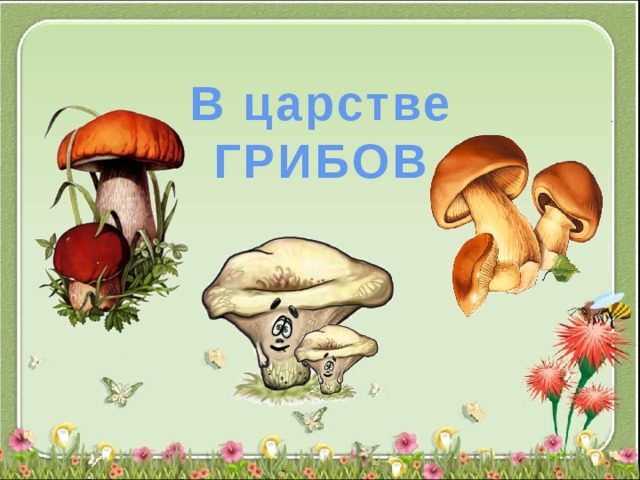                               Руководитель проекта: Казанцева Г.С.                                             с. ЗдвинскАктуальность проекта:  Лето - прекрасная пора, которая дарит нам дары как в огородах, садах, так и в лесах. Сколько вкусных фруктов и овощей созревает, сколько ярких цветов расцветает. В лесах созревает множество видов ягод и грибов. На территории нашего края растут множество видов разнообразных грибов. Прогуливаясь с корзинкой по лесу очень важно знать какие бывают грибы, различать съедобные от несъедобных ведь грибы – это удивительные существа. Ученые даже выделили их в отдельное царство – царство грибов.Где находится это царство грибов? Повсюду вокруг нас.Именно поэтому, я решила реализовать проект «В царстве грибов». Проблема: Дети не имеют достаточных знаний о грибах, которые растут у нас в лесу. Цель проекта:  пополнение знаний детей о грибах посредством познавательной, игровой, коммуникативной и художественной деятельности. Задачи:Расширение знаний детей о грибах, об их строении. Закрепление умения различать съедобные и несъедобные грибы. Развитие логического мышления. Воспитание бережного отношения ко всему живомуФормирование коммуникативных умений и навыков, связная речь, лексико – грамматического строя речи.Приоритетная ОО: познавательное развитиеИнтеграция ОО: Художественно – эстетическое развитие, речевое развитие, социально – коммуникативное развитие, физическое развитиеТип проекта: познавательно – речевойУчастники: Педагоги – воспитатели группы, дети группы компенсирующий направленности, родители.Длительность: Сентябрь 2 неделиОжидаемый результат: Дети знают и называют название грибов, их строение;умеют узнавать и отличать съедобные грибы от несъедобных грибов;Составляют описательный рассказ о грибах с использованием мнемотаблицы;Связно и последовательно передают содержание литературного текста с опорой на предметные картинки.Презентация проекта: Детско – родительская фотовыставка « За грибами в лес ходили и грибочков насолили» (приложение № 13)Просмотр презентации «Как дикие животные к зиме готовятся».Этапы работы над проектом:I этап - подготовительный (накопление знаний).II этап – совместная деятельность детей, родителей, воспитателей.III этап – заключительный (результат).                                   Содержание проекта                               Подготовительный  этап:Беседы «Какие грибы растут в лесу»        «Грибы съедобные и несъедобные»        2. Подготовка художественной литературы, загадок, стихотворений, дидактических игр,  использование иллюстративного материала о грибах.       3. Рассматривание макеты грибов       4.Составление описательного рассказа о грибах с использованием мнемотаблицы.                                            Основной этап:Интеграция темы по образовательным областямОО «Познавательное развитие»Видео мультфильм «Грибок – теремок» (приложение № 1) ОО «Речевое развитие»Составление связанного текста с опорой на мнемотаблицу. (приложение № 2)Чтение и пересказ рассказа В. Сутеева «Под грибом» (приложение № 3)Чтение художественной литературы:        В. Даль: «Война грибов с ягодами»;      Э. Шим «Грибной дым»;      Ю.Дмитриев «Растут по кругу»    Тельмах «Грибы и грибочки»      В. Сутеева «Под грибом»Н. Сладков «Мухомор»З. Александрова «В грибном царстве» А. Барто «Грибной поезд»Художественно-эстетическое развитиеСовместная деятельность: лепка «пенёк с опятами» (приложение № 4)Совместная деятельность: Конструирование из природного материала «Братцы –мухоморчики» (приложение № 5)Совместная деятельность: Нетрадиционная техника рисования -  штриховка «Грибное лукошко» (приложение № 6)Социально-коммуникативное развитие Словесные игры «Продолжи рассказ», «Опиши словами гриб»Беседы:«Кому полезны грибы» «Правила поведения в лесу»«Как правильно срезать грибы. Можно ли вырывать с корнем?» (приложение № 7)«Почему съедобные грибы так полюбились людям. Какие        грибы полюбились лесным жителям» (приложение № 8)   «Что можно приготовить из грибов»    «Как правильно собирать грибы?» (создание проблемной ситуации)     «Когда растут грибы и где их лучше собирать? Почему нельзя собирать грибы возле дороги?»     «Осторожно! Ядовитые грибы!»     «Красивые, но ядовитые»Дидактические игры и настольные игры (приложение № 9)«Четвёртый лишний»«Отыщи и назови гриб»; «Узнай по описанию»;  «Сравни грибы»;«Лабиринт: помоги ежу найти грибы»   « Собери в корзинку съедобные грибы»;  «Собери картинку с грибами» (пазлы)  «Какой гриб потерялся» «Найди пару» Физическое развитиеПодвижные игрыСъедобное - несъедобное»,  «У медведя во бору», «Где мы были, мы не скажем, а что делали, покажем», «Поезд», «Кто больше соберет», «Медведь и дети», «За грибами в лес пойдём» (приложение № 10)Исследовательская деятельность. Проведение опытов: «Шляпка и ножка грибов, какие они?» (опыты с губкой и водой) (приложение № 11)Задачи: формировать знания о том, что шляпка у гриба пористая, а ножка волокнистая; уметь проверять теоретические знания на опыте, делая вывод о том, что пористый предмет быстрее впитывает воду и вредные вещества из почвы и воздухаРабота с родителями: Консультация «Безопасное поведение в лесу», «Первая помощь при отравлении», помощь родителей в детской фотовыставке « За грибами в лес ходили и грибочков насолили», участие родителей в выставке поделок из природного материала.III этап – Заключительный Викторина «Грибной знаток»  (приложение № 12) Заключительный этап В ходе реализации проекта «В царстве грибов» дети пополнили и расширили свои знания о грибах, о их строении, закрепили умение различать съедобные и несъедобные грибы. Так же в рамках проекта реализовались такие задачи как: развитие логического мышления с помощью дидактических игр по теме проекта, развитие памяти за счет стихотворений и чтения художественной литературы в процессе образовательной деятельности, формирование бережного отношения ко всему живому. На протяжении всего проекта велась активная работа с родителями: консультация, индивидуальные беседы по теме проекта. Все поставленные задачи и цели проекта выполнены.                                                                                                            Приложение № 1                     Видео мультфильм «Грибок – теремок»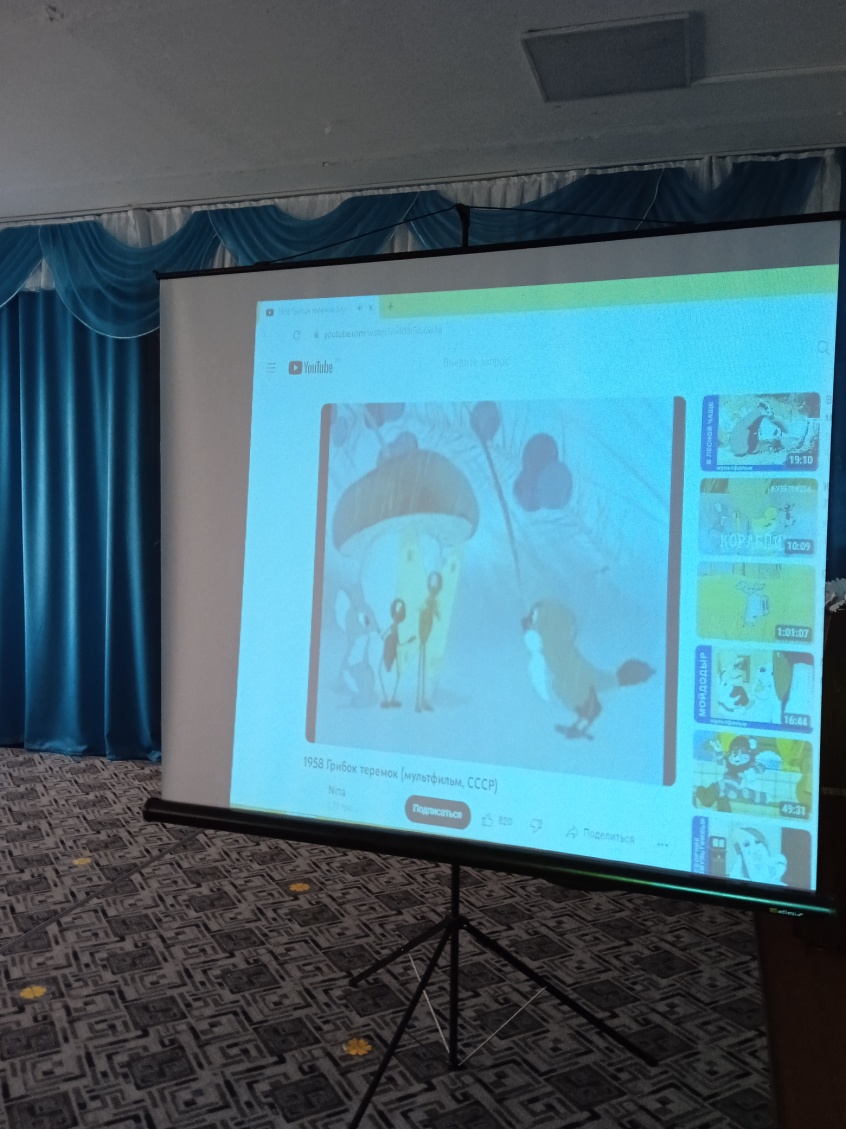 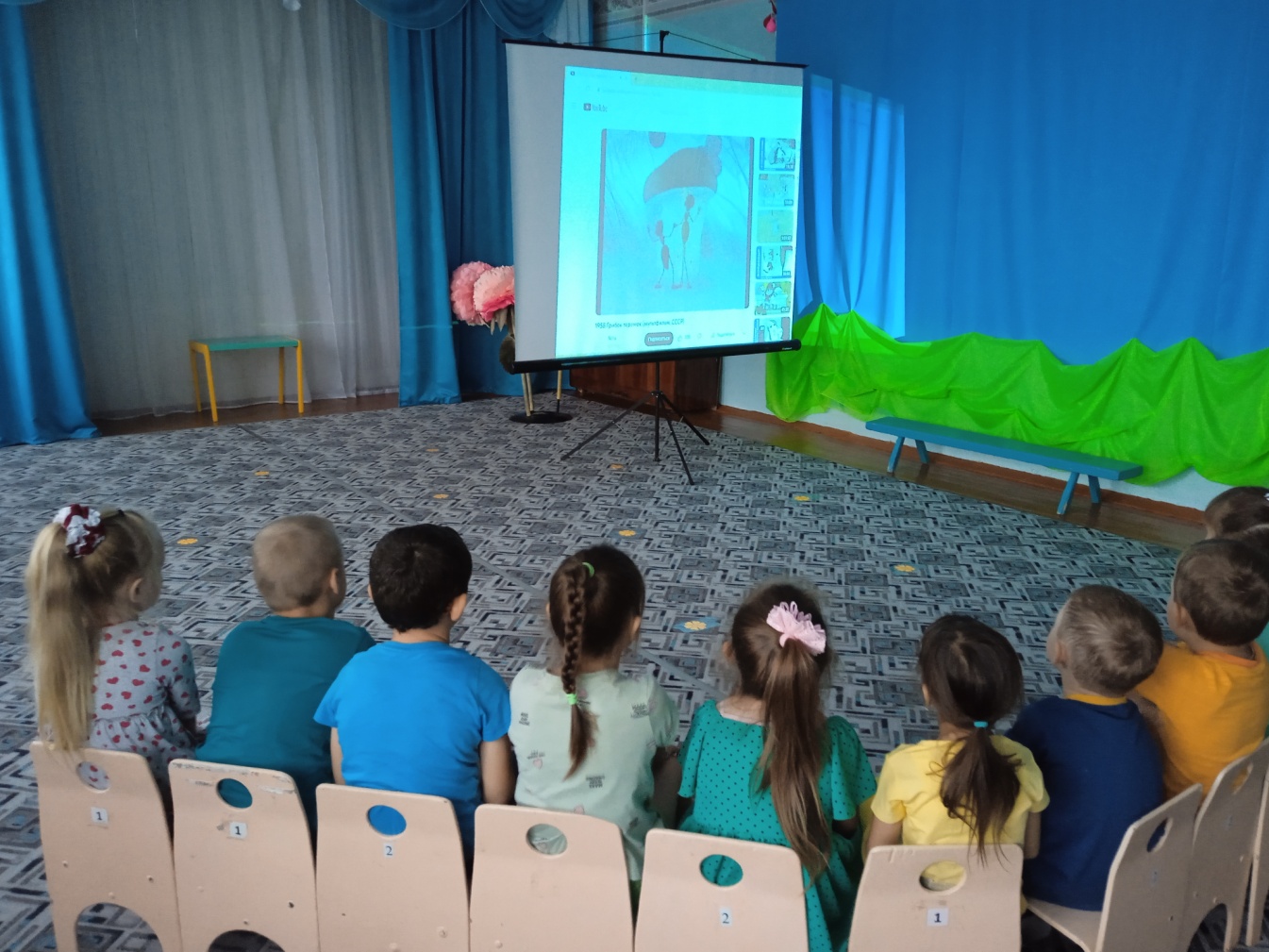                                                                               Приложение № 2Составление связанного текста с опорой на мнемотаблицу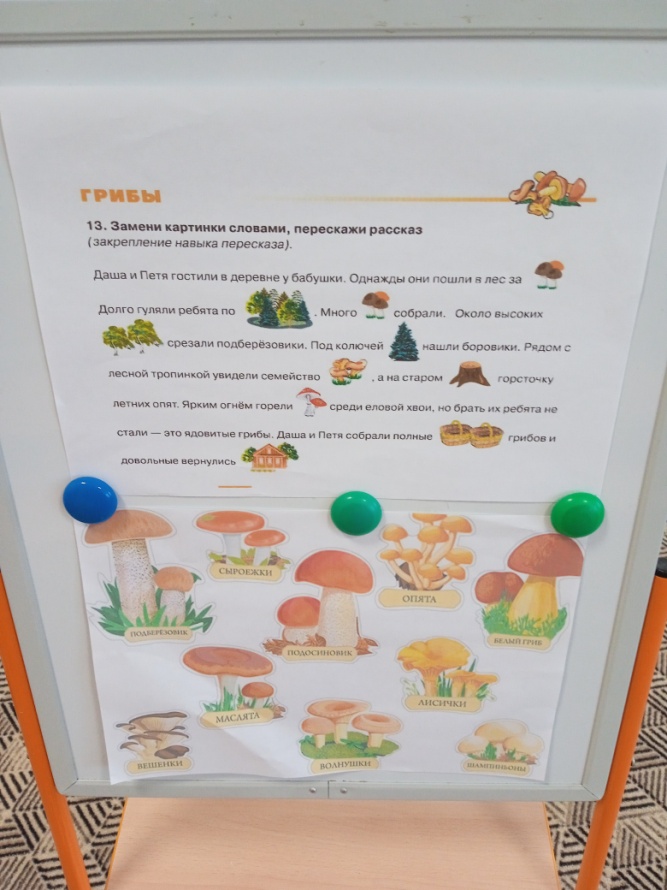 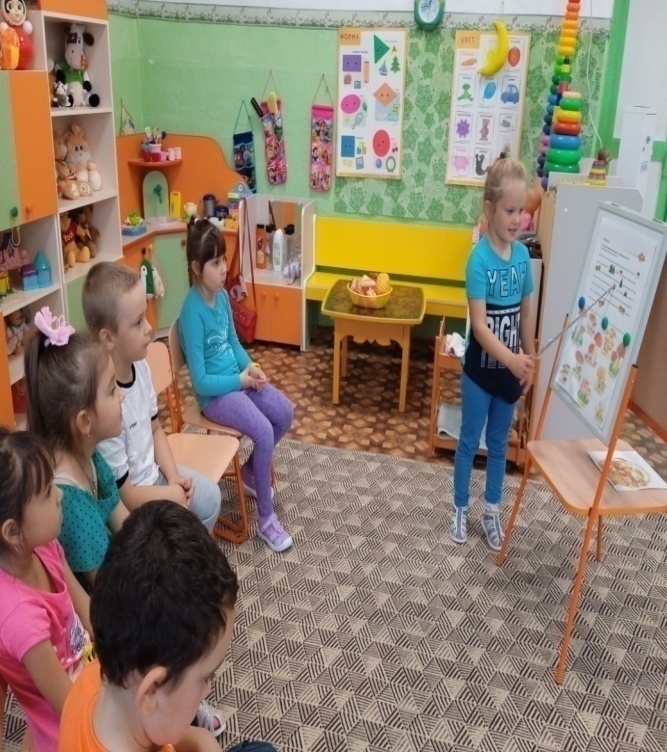 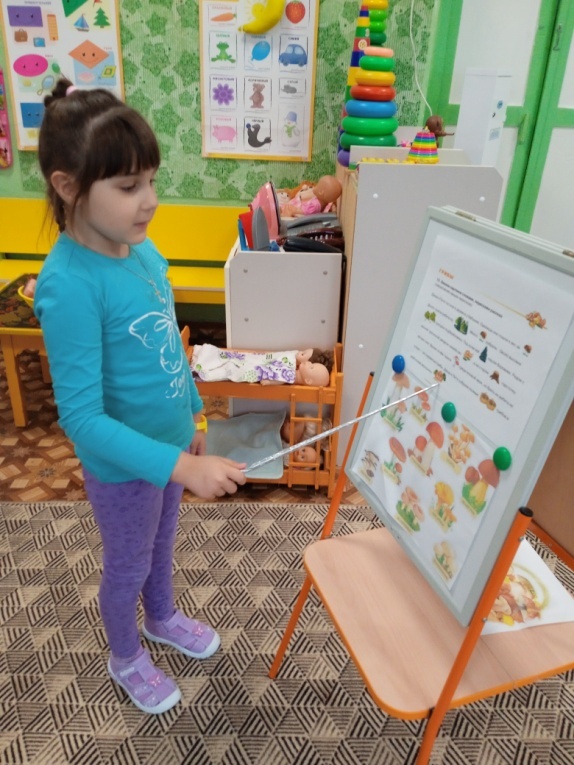 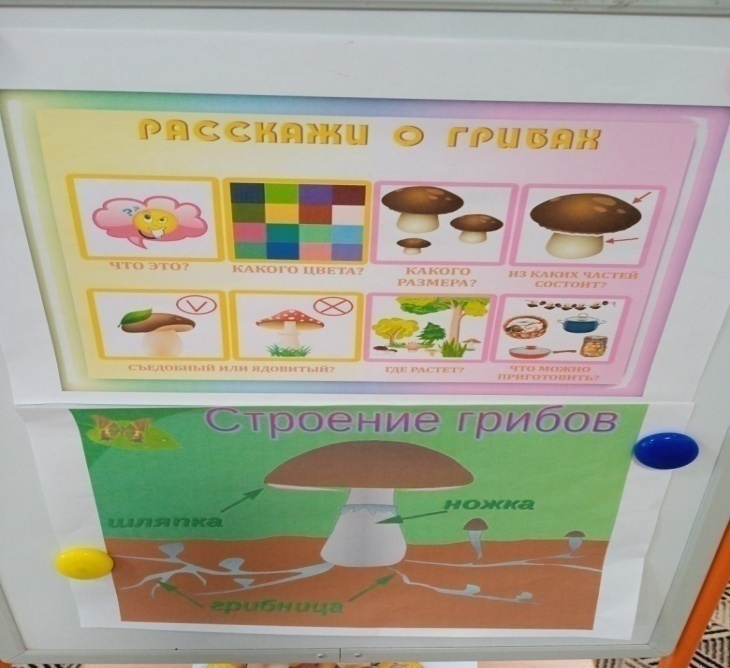 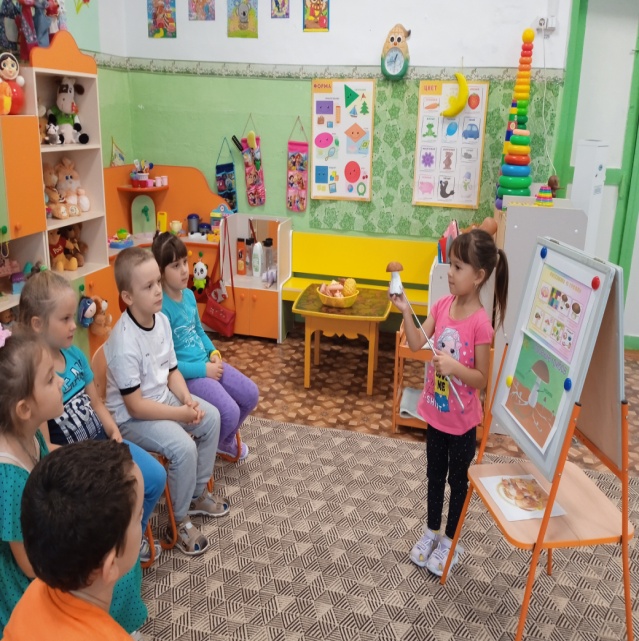 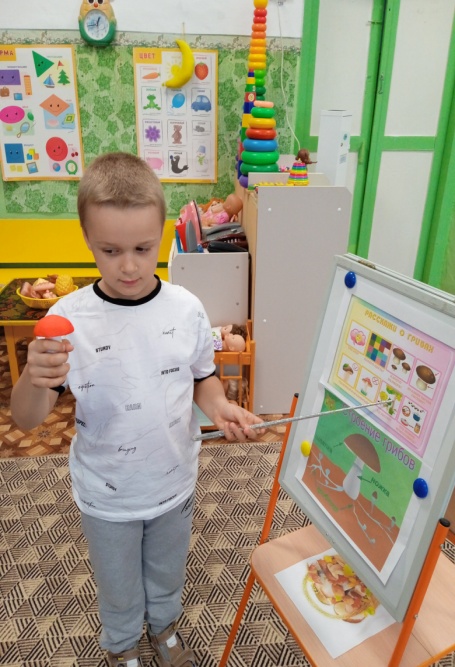 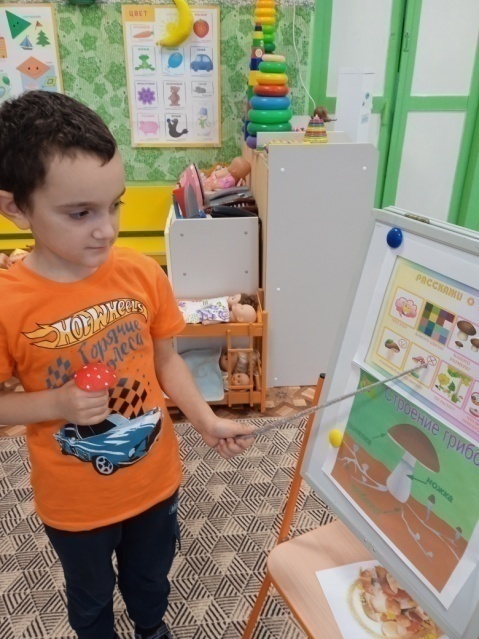                                                                                                 Приложение № 3     Чтение и пересказ рассказа В. Сутеева «Под грибом»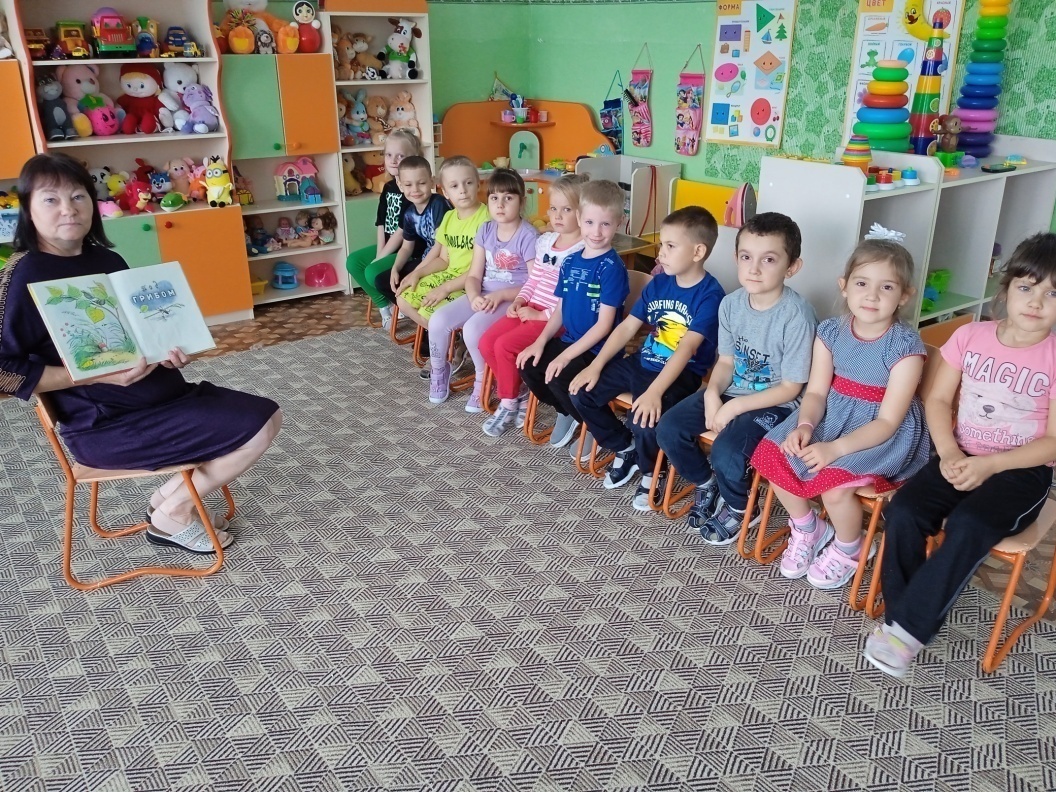 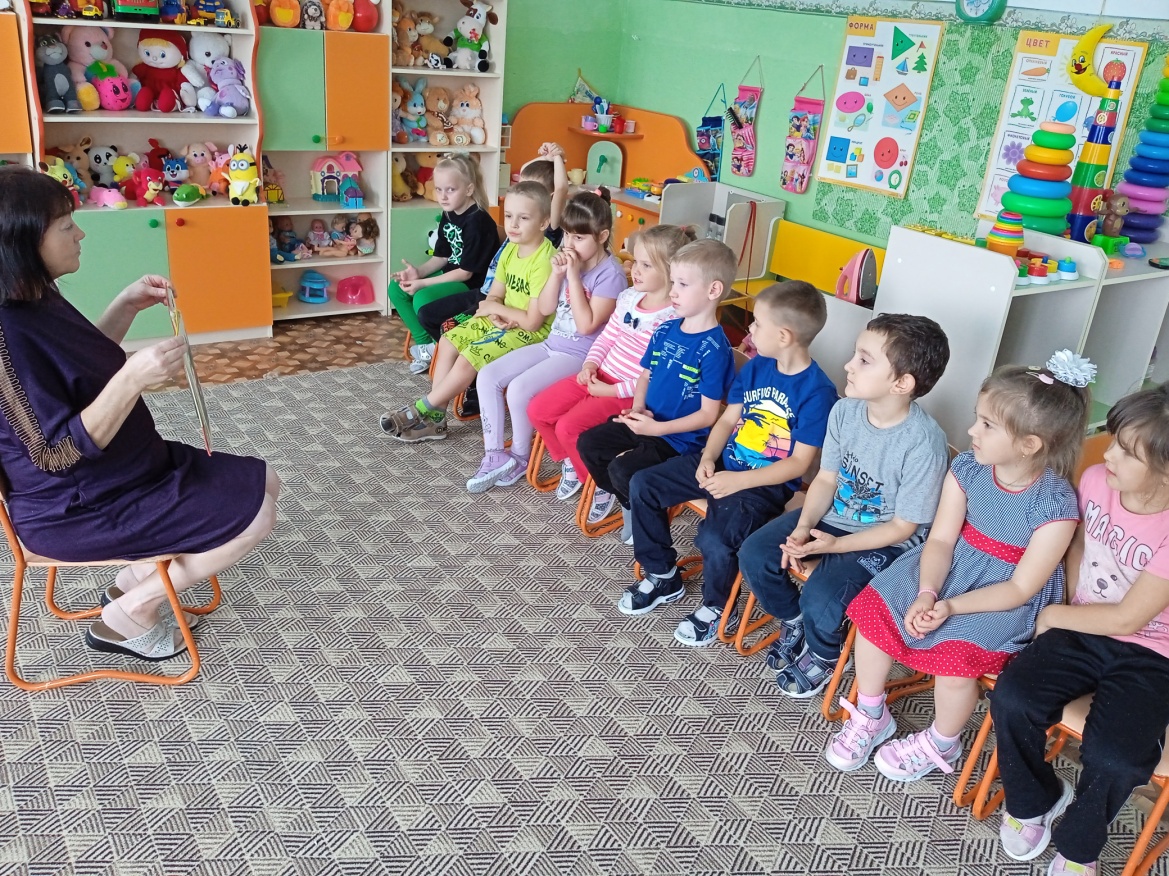                                                                                            Приложение № 4                                Лепка «пенёк с опятами» 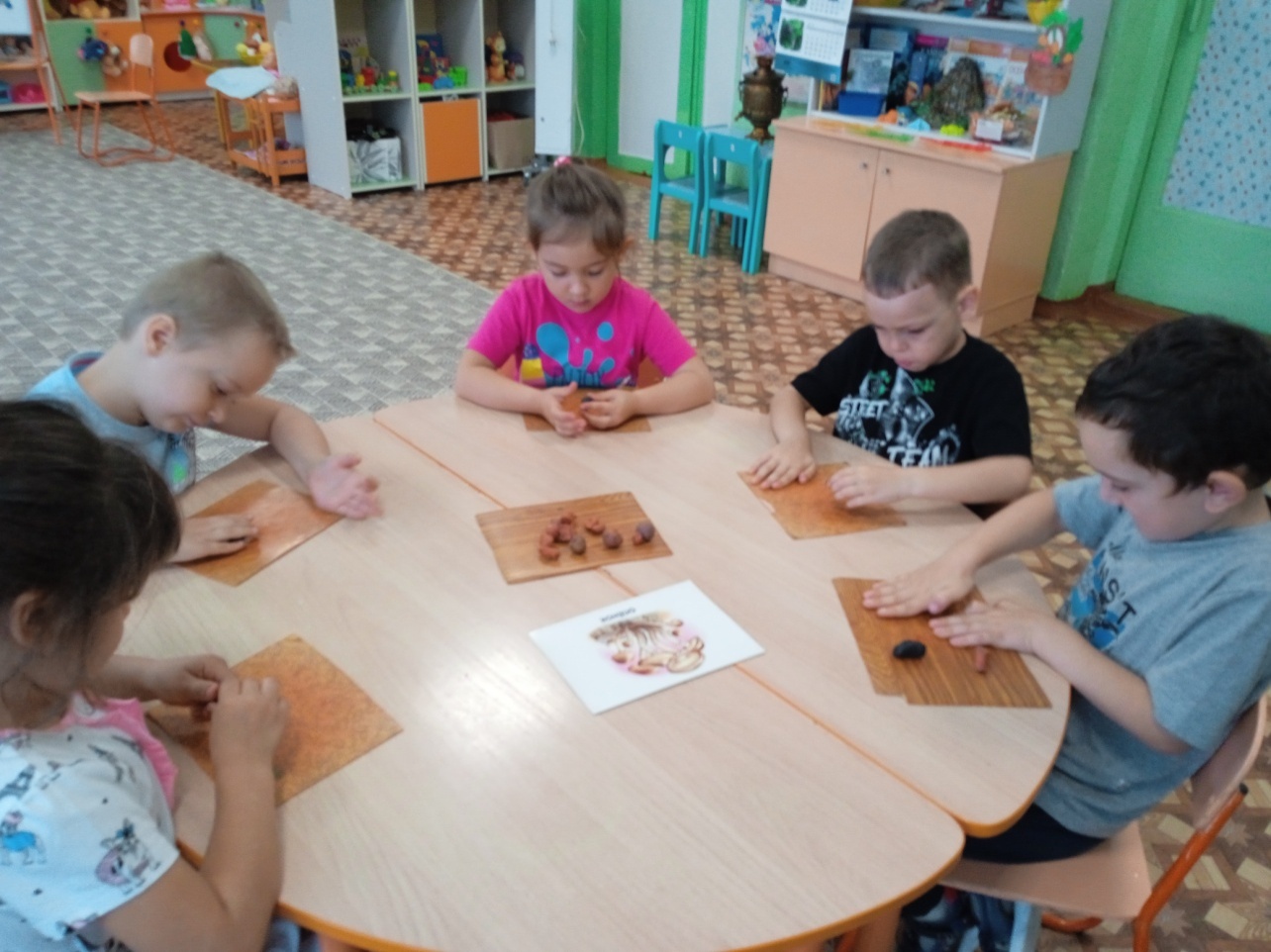 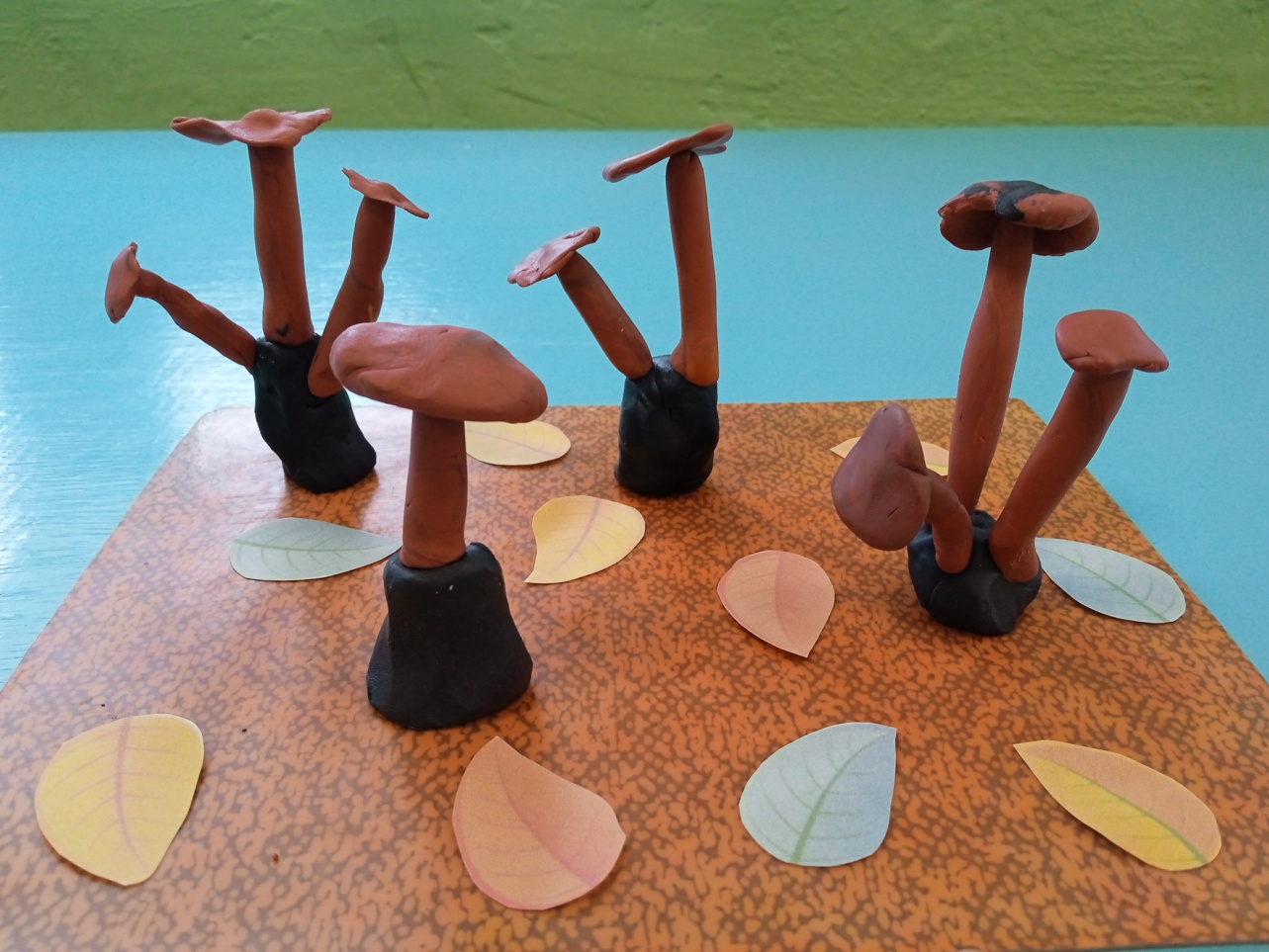                                                                                            Приложение № 5                   Конструирование из природного материала                                      «Братцы –мухоморчики»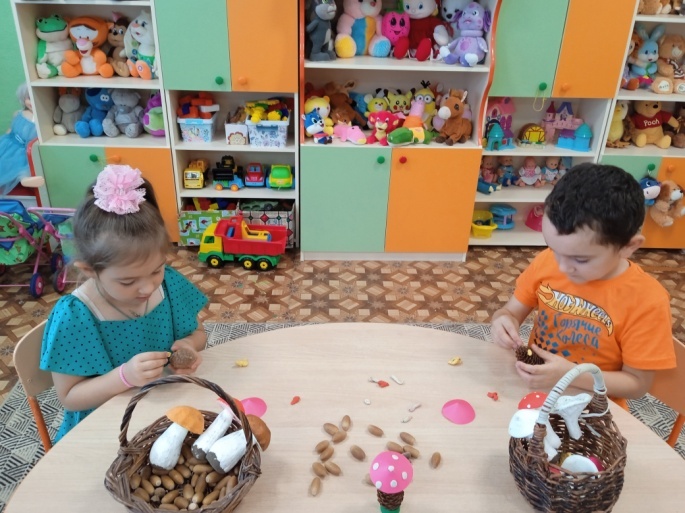 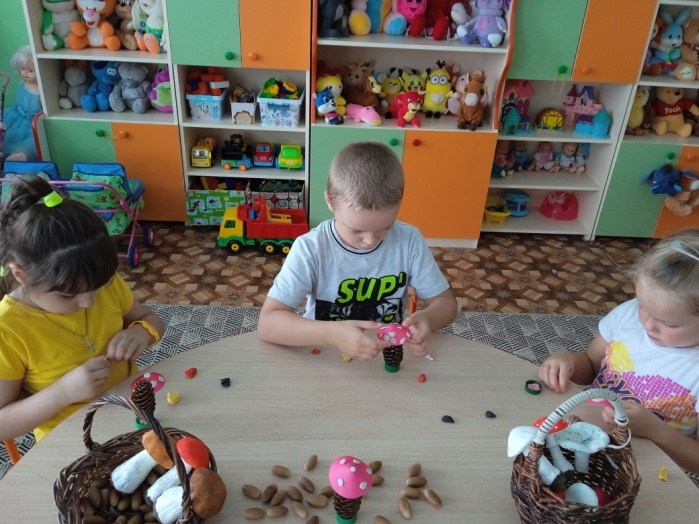 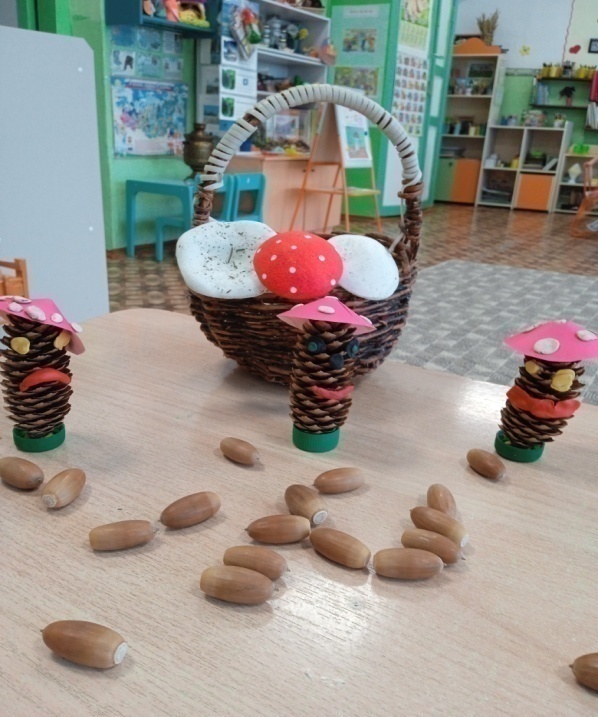 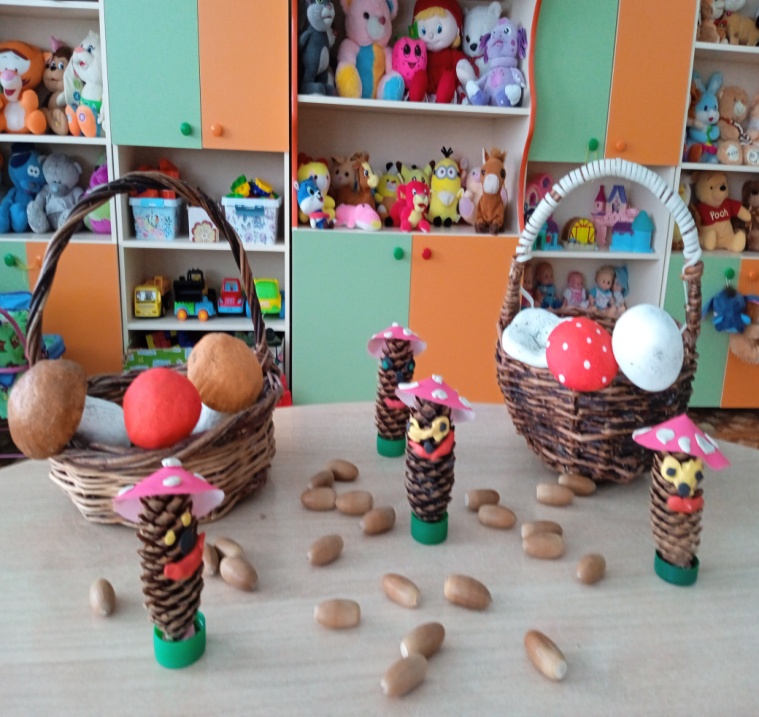                                                                                                Приложение № 6                           Нетрадиционная техника рисования                              «Грибное лукошко» (штриховка)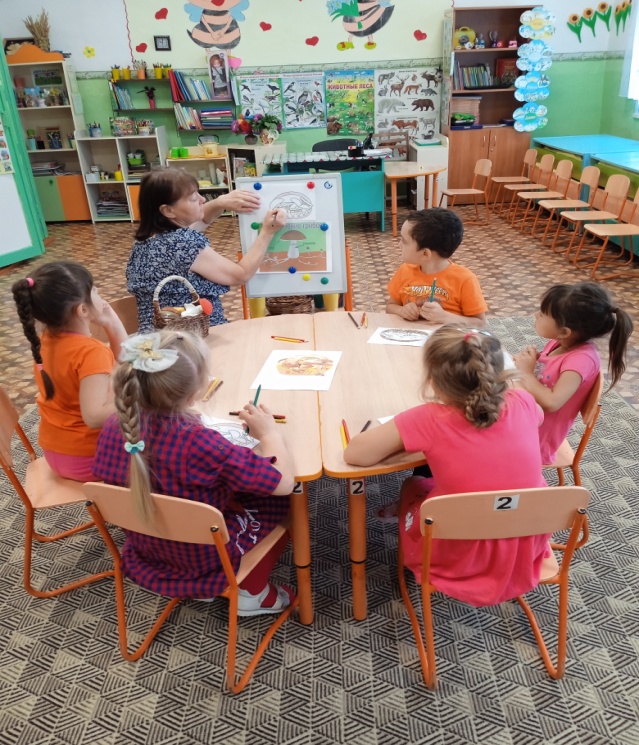 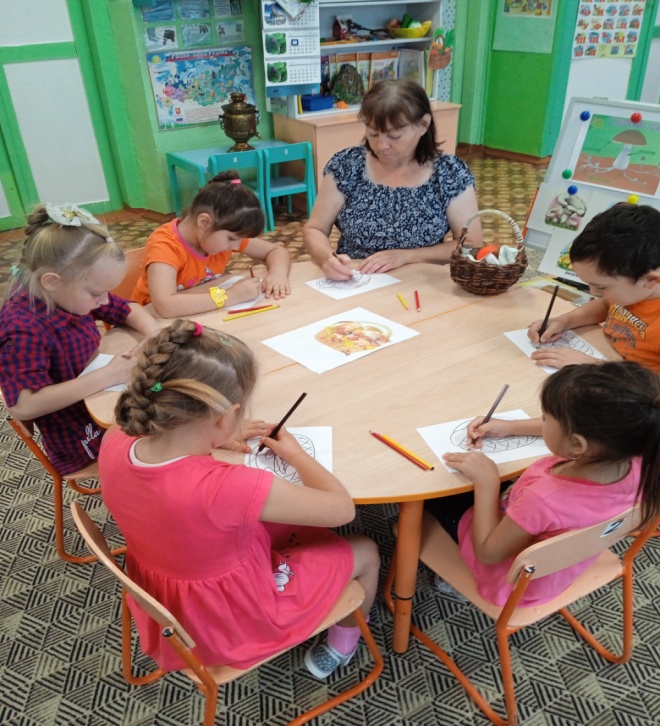 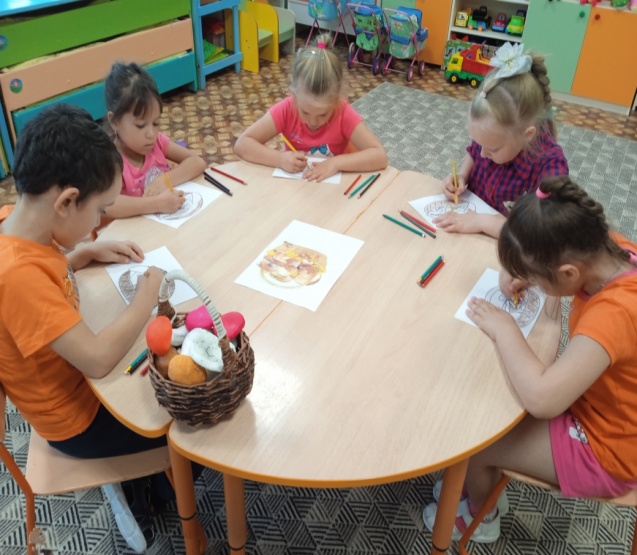 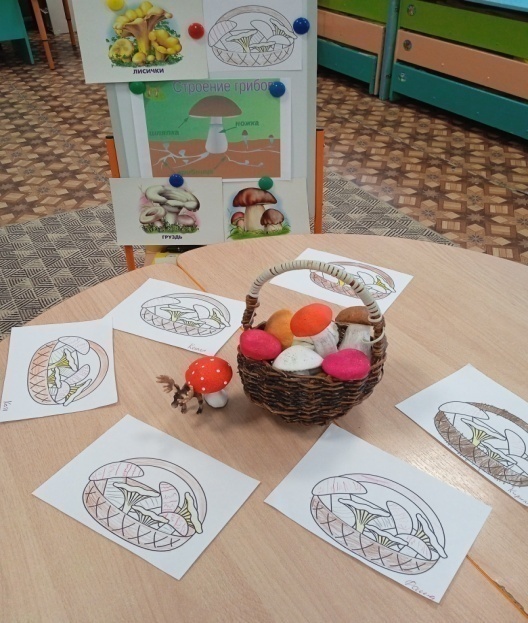                                                                                 приложение № 7«Как правильно срезать грибы.                                               Можно ли вырывать с корнем?» 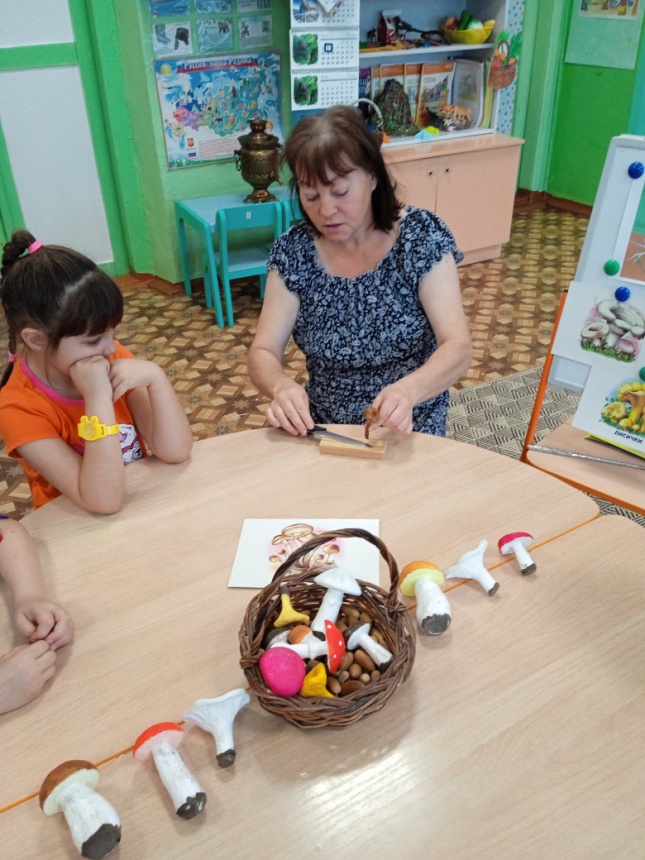 «Почему съедобные грибы так полюбились людям. Какие        грибы полюбились лесным жителям» 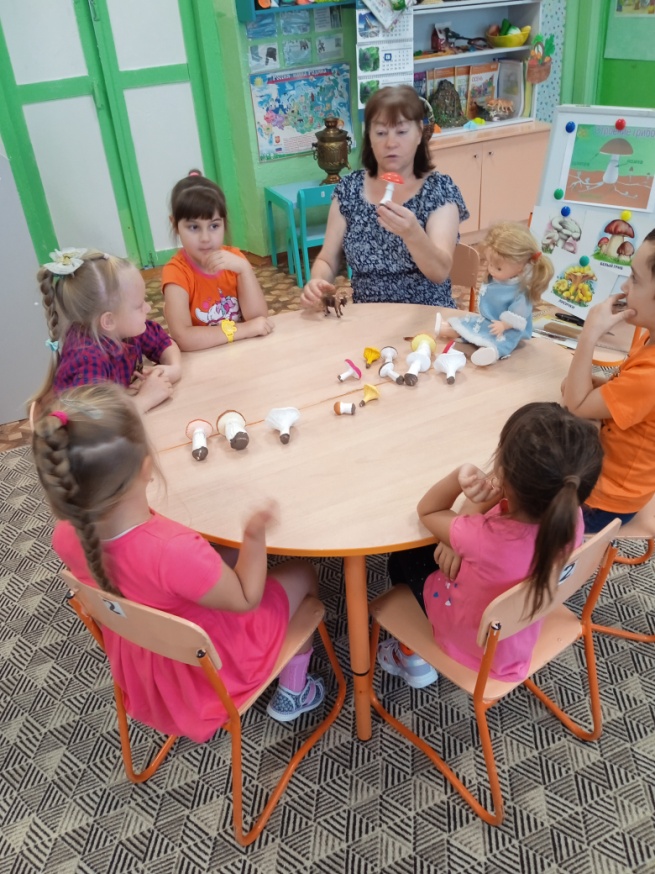                                                                                 приложение № 9 « Собери в корзинку съедобные грибы»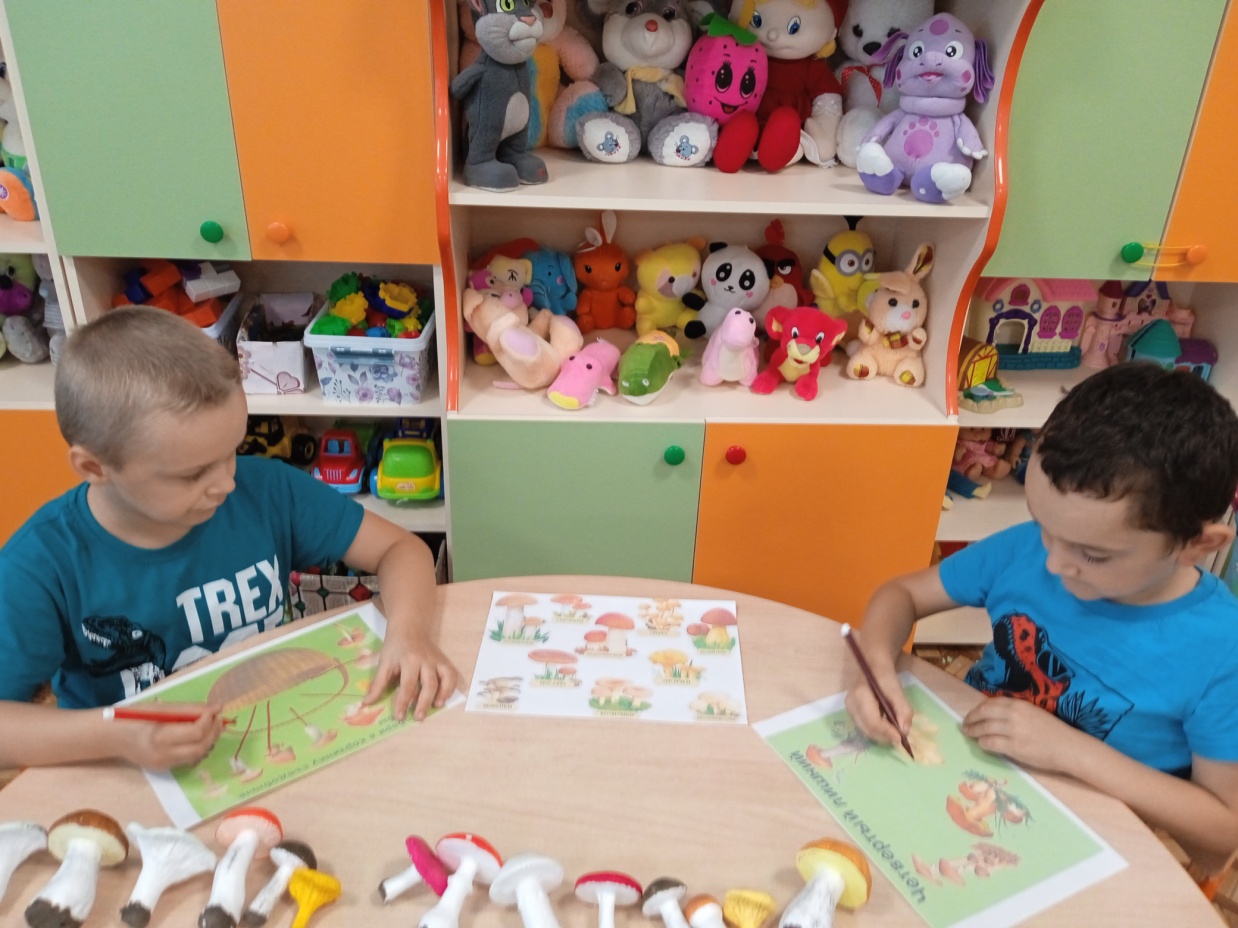                                                           Игра «Четвёртый лишний»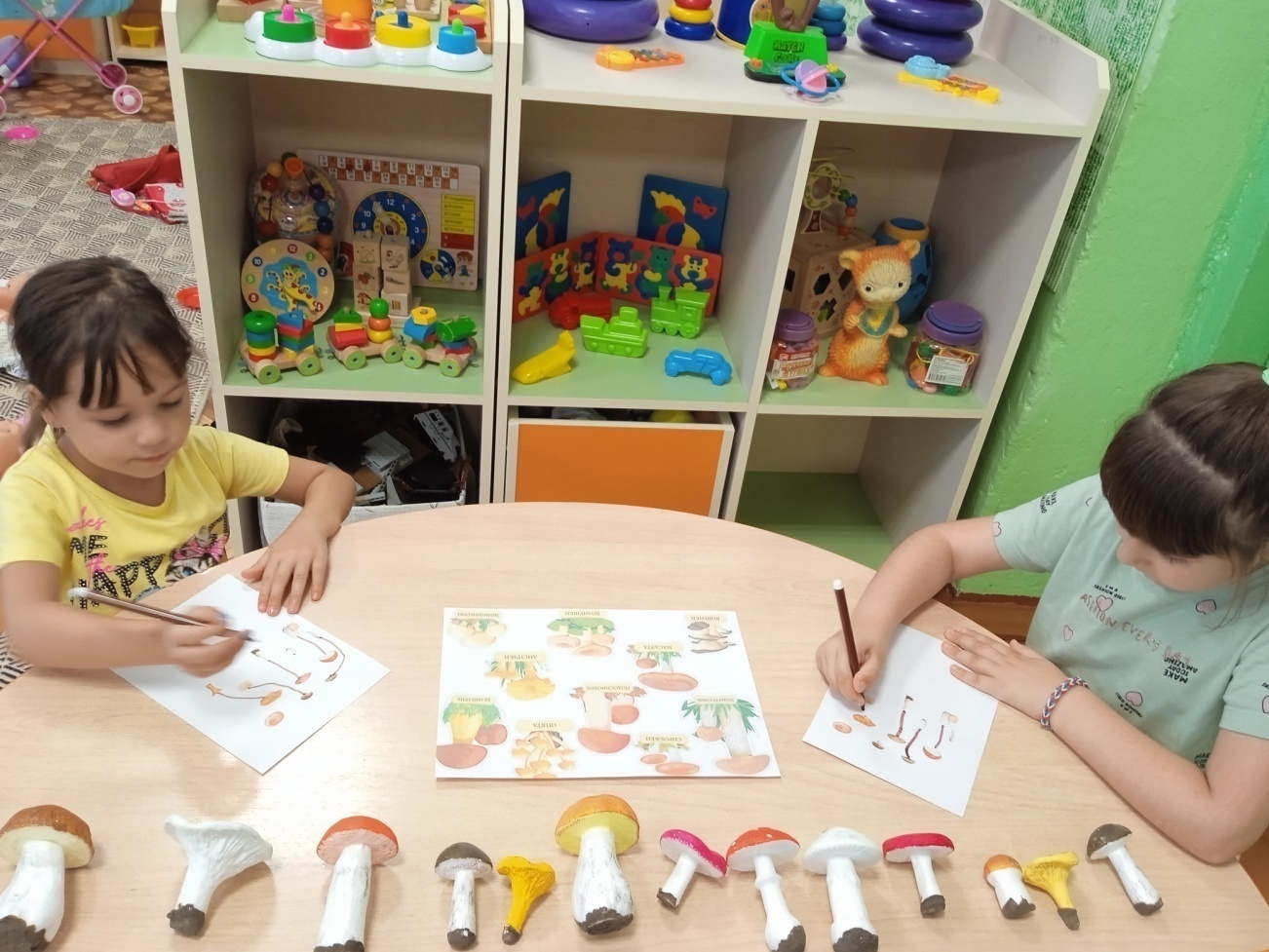 «Соедини правильно шляпку с ножкой гриба»         «Лабиринт: помоги ежу найти грибы» 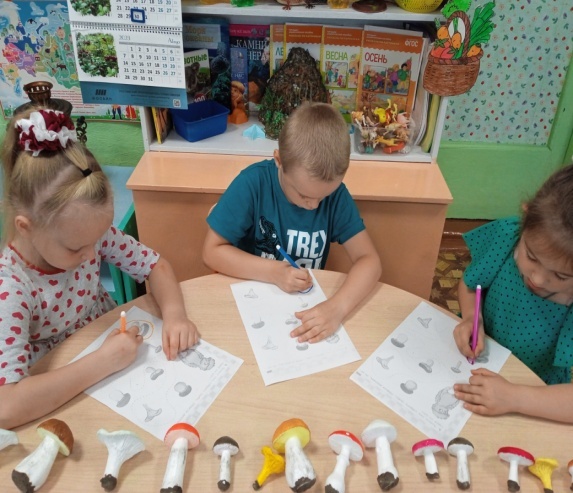 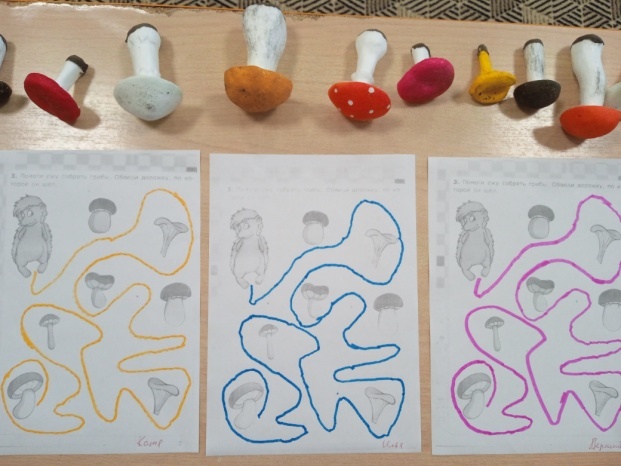                                «Какой гриб потерялся» 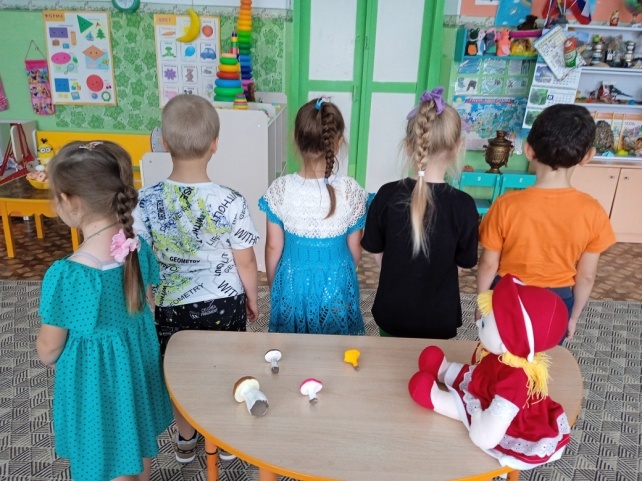 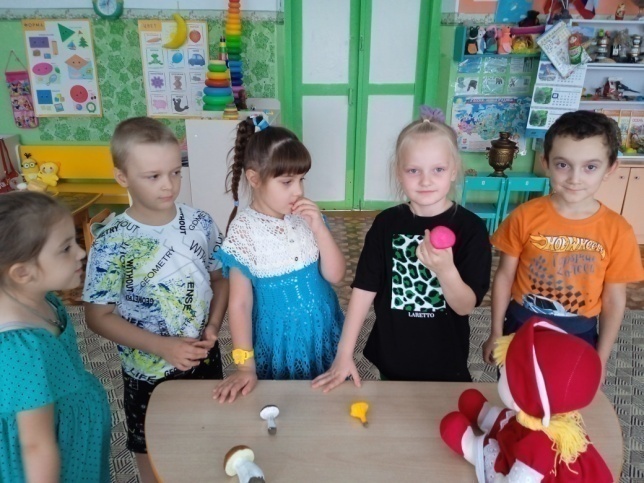                                          «Найди пару» 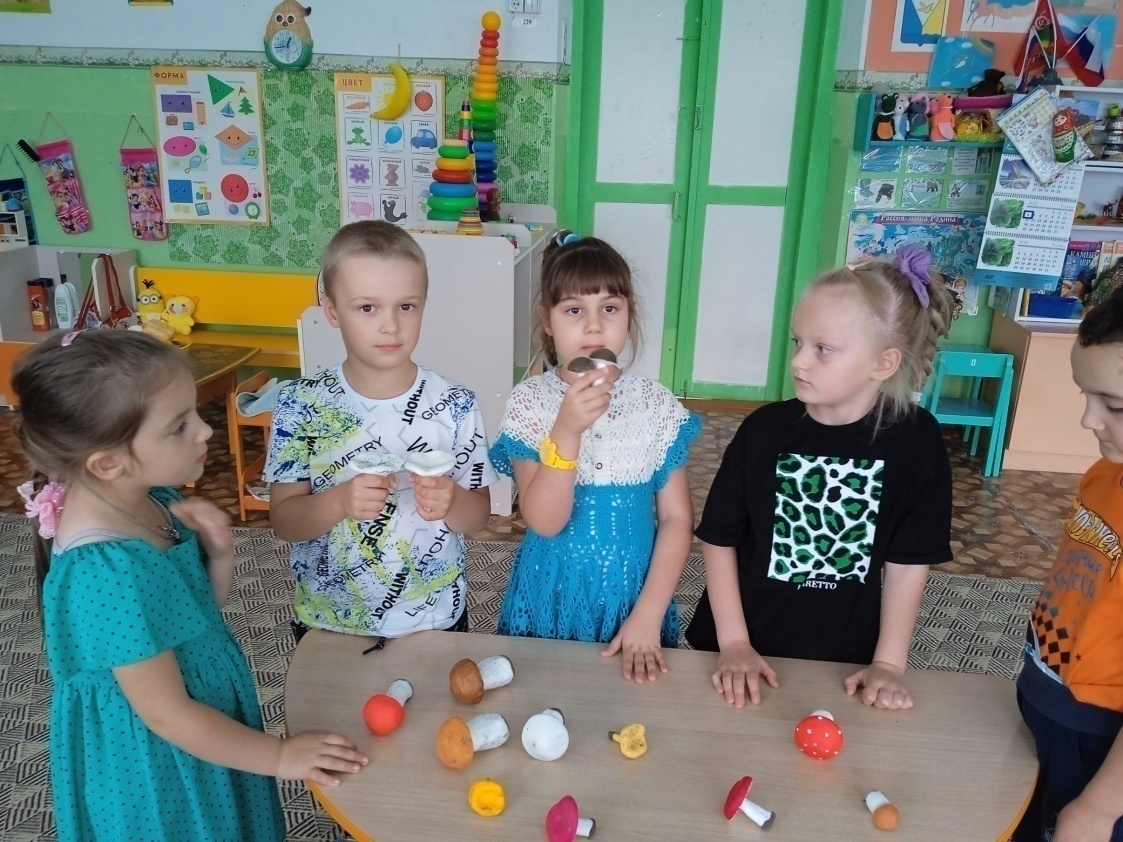                                                                                приложение № 10              Подвижная игра «За грибами в лес пойдём» 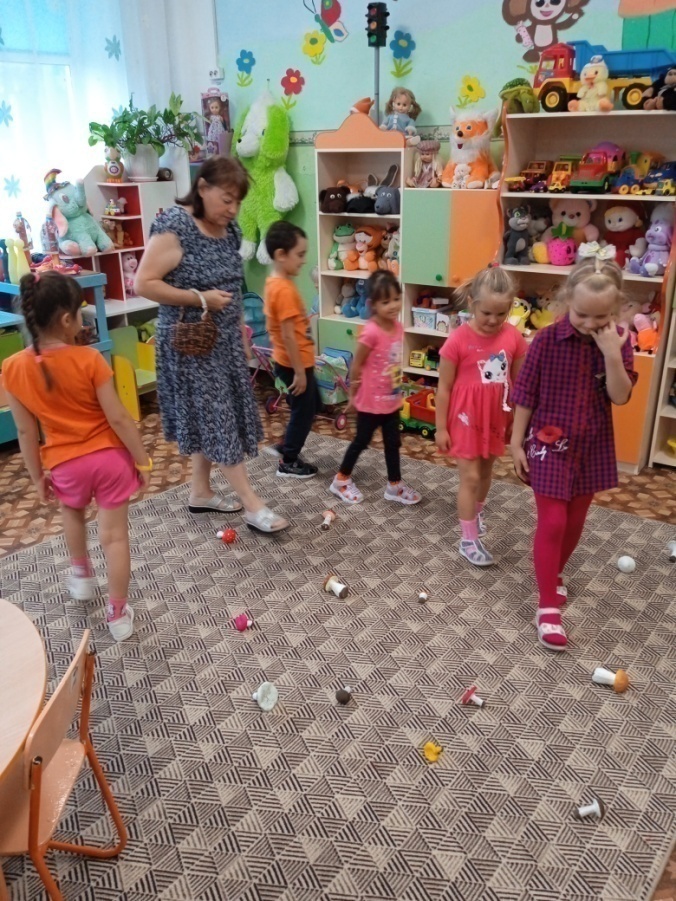 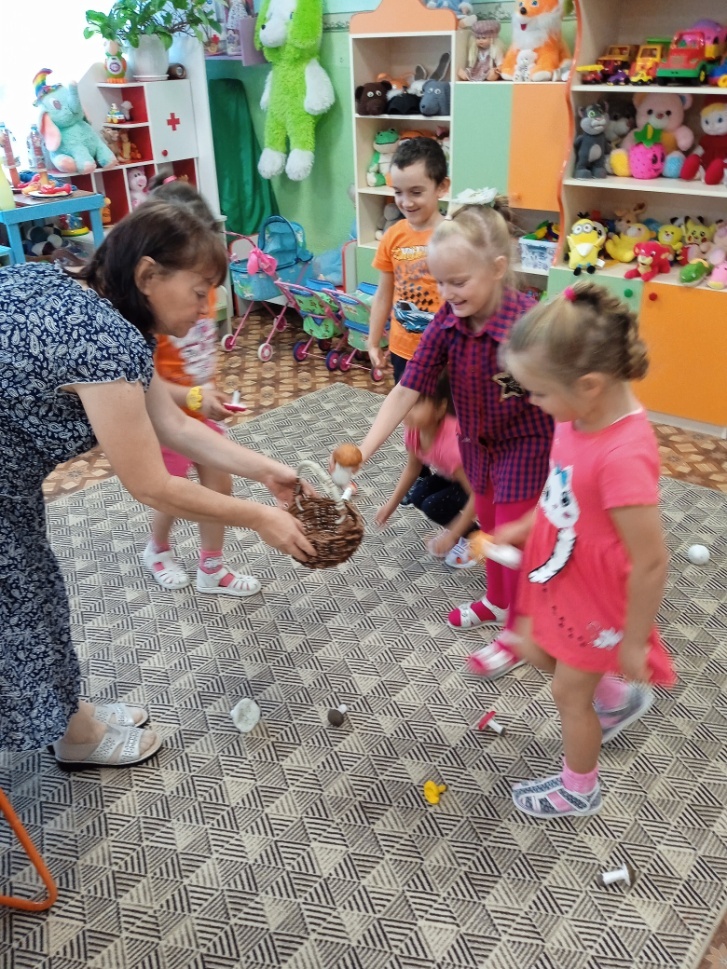                                                                               приложение № 11Исследовательская деятельность. Проведение опыта: «Шляпка и ножка грибов, какие они?» (опыта с губкой и водой)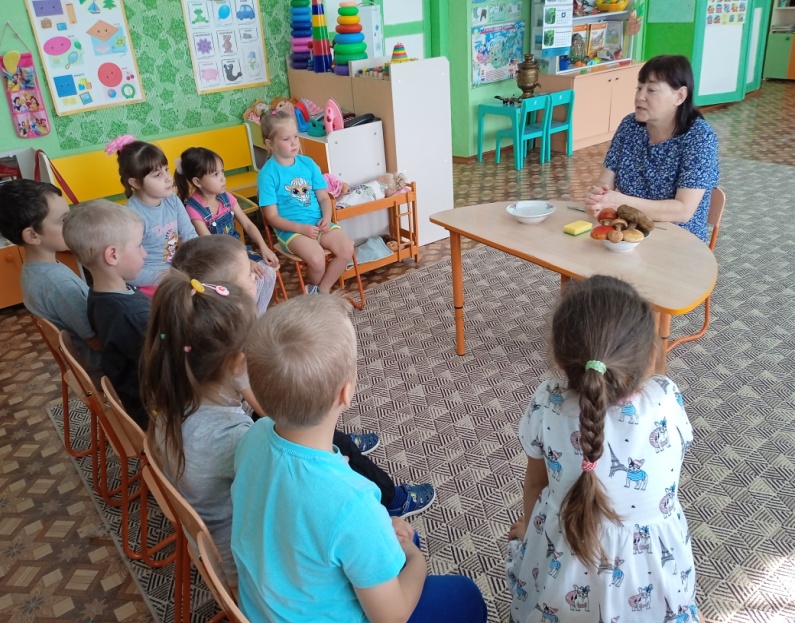 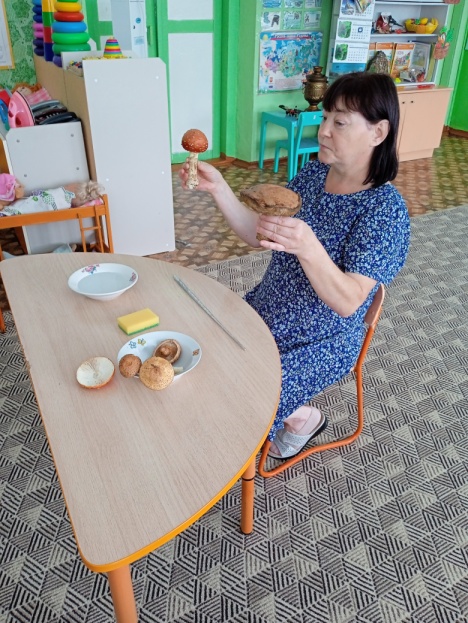 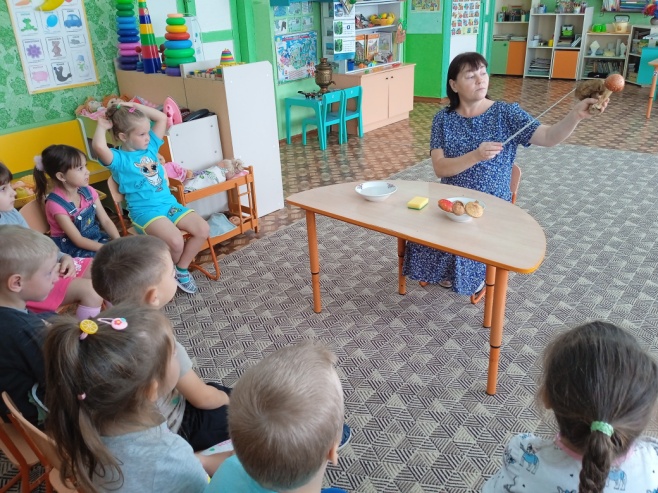 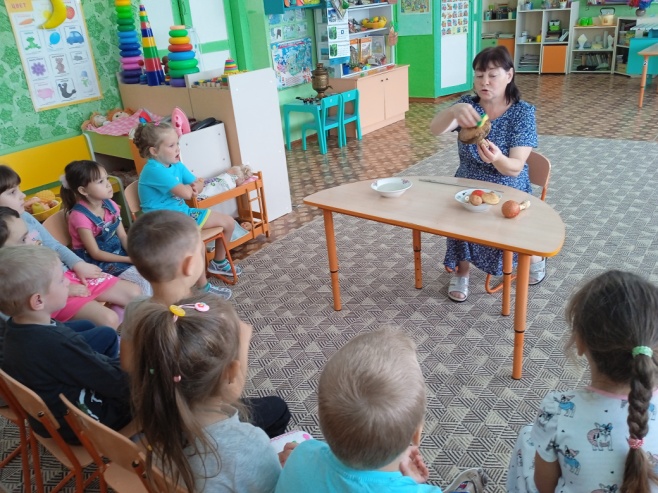 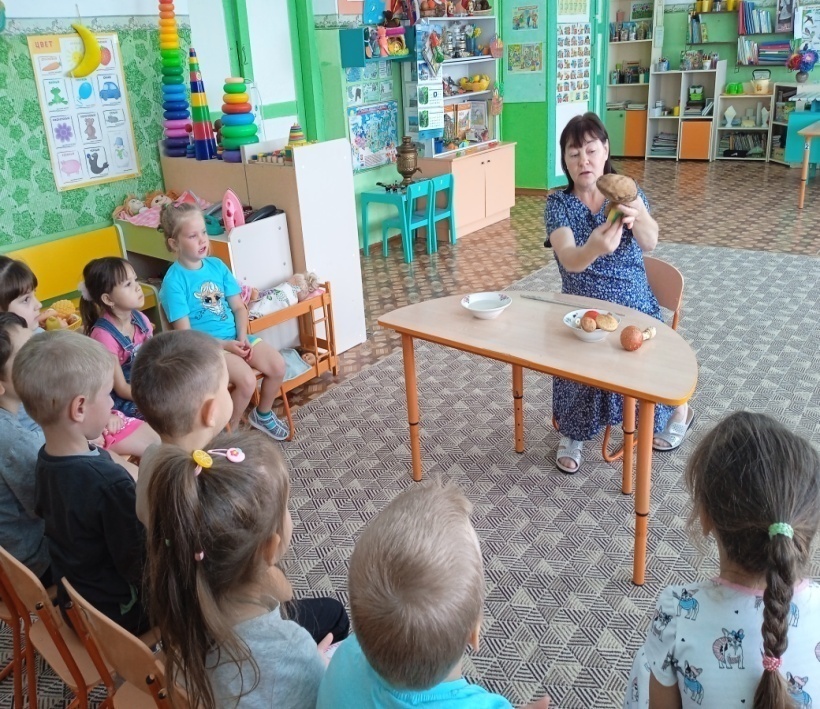 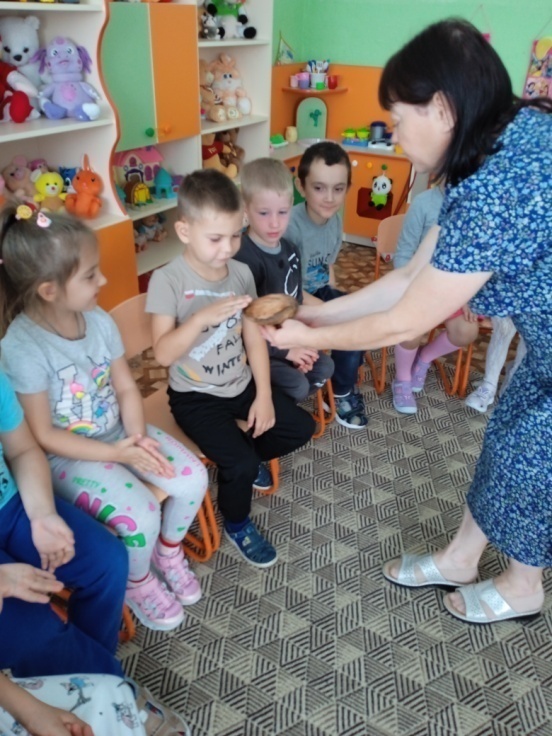 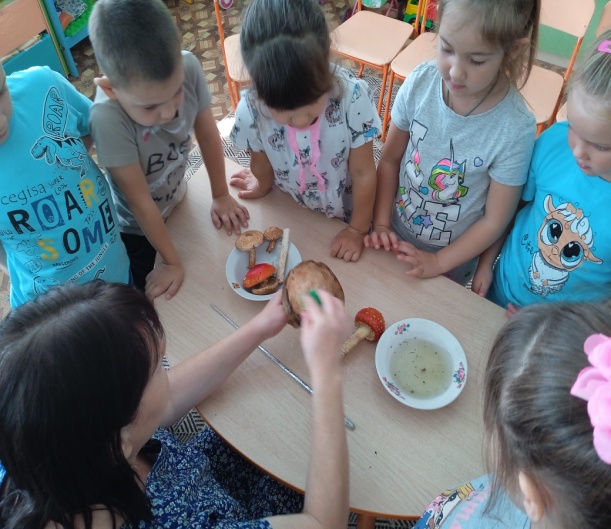 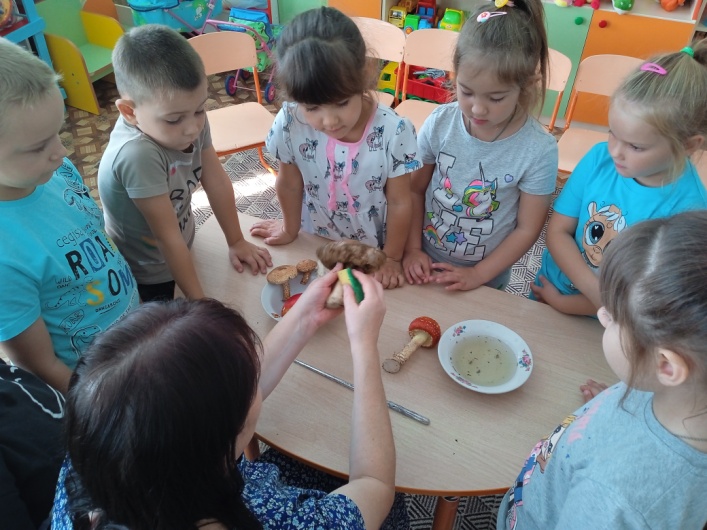 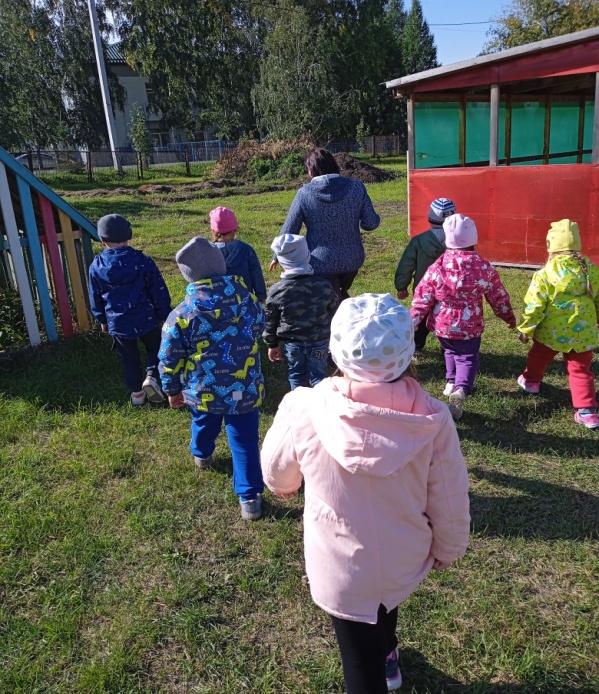 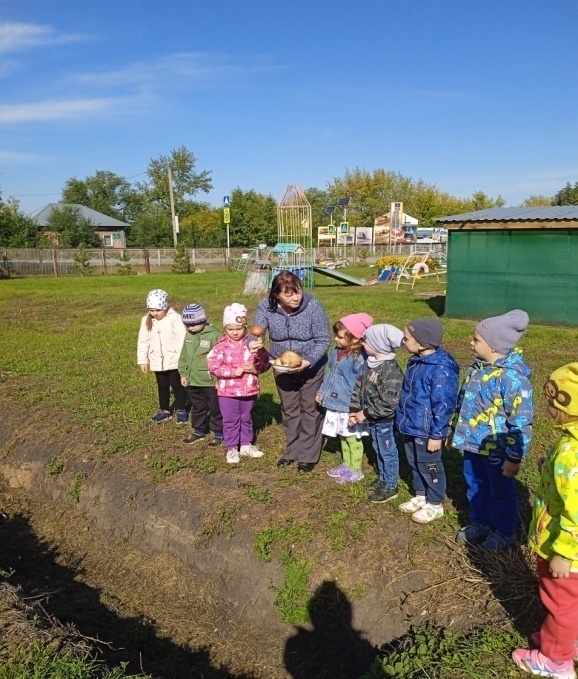 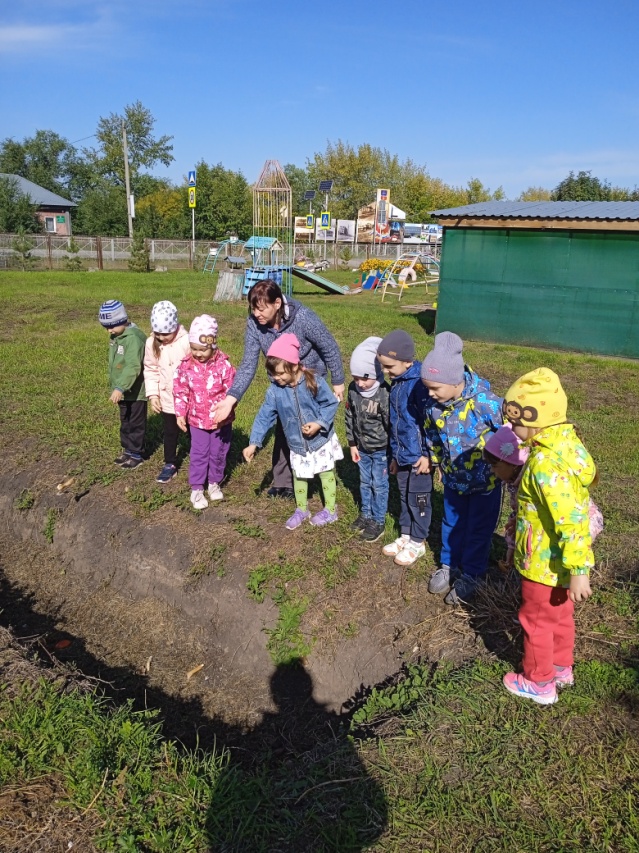 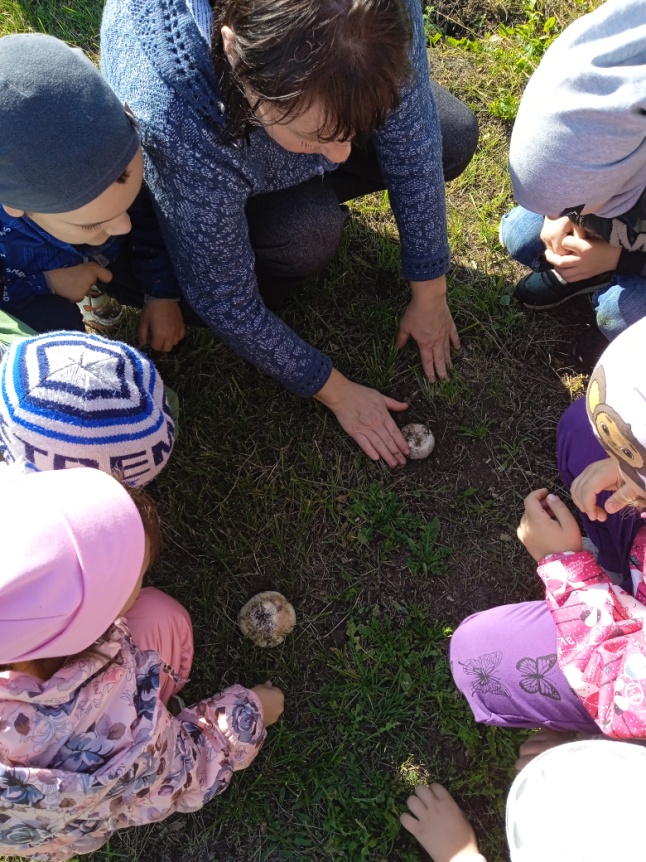                                                                             приложение № 12                             Викторина «Грибной знаток» 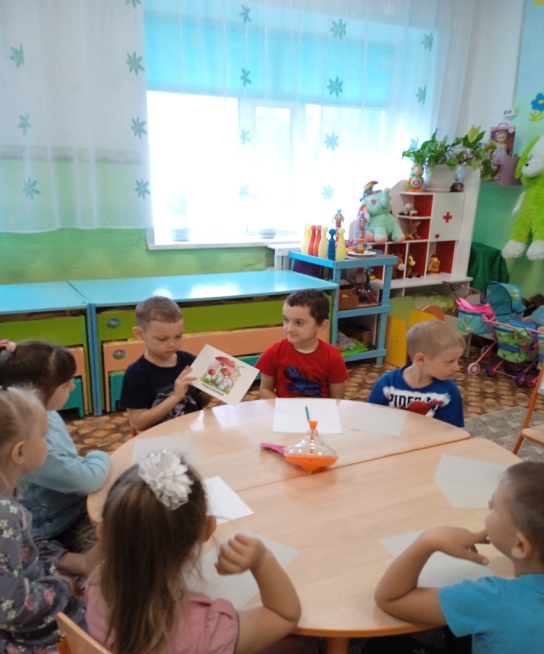 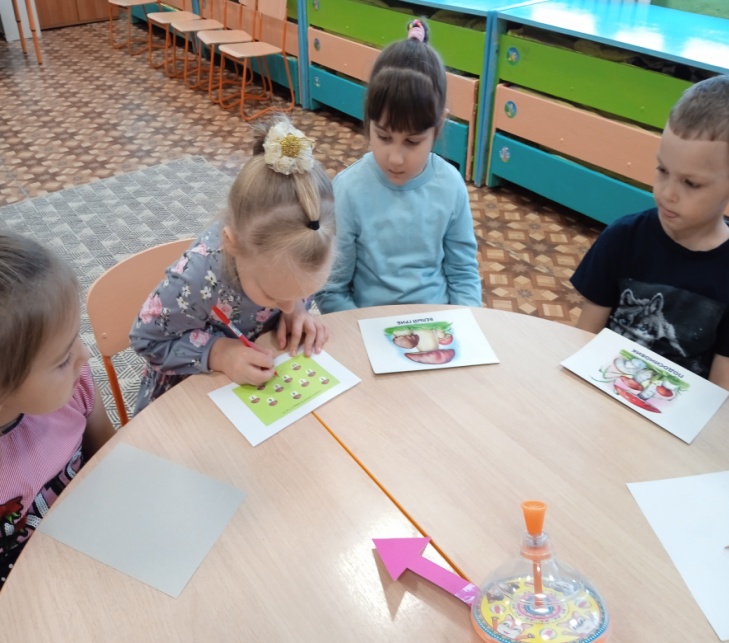 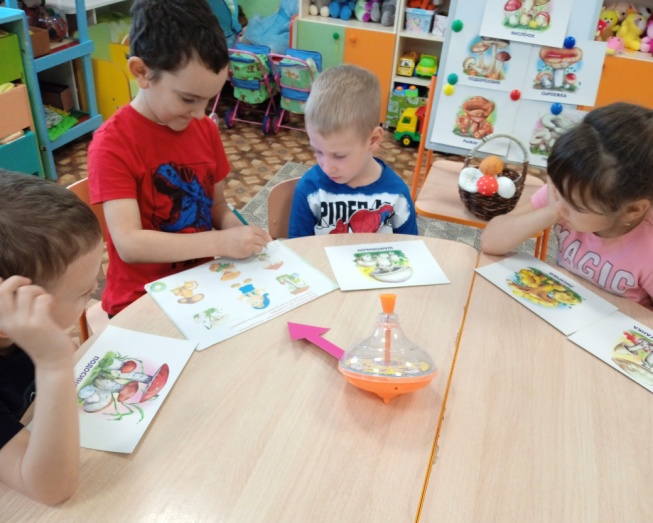 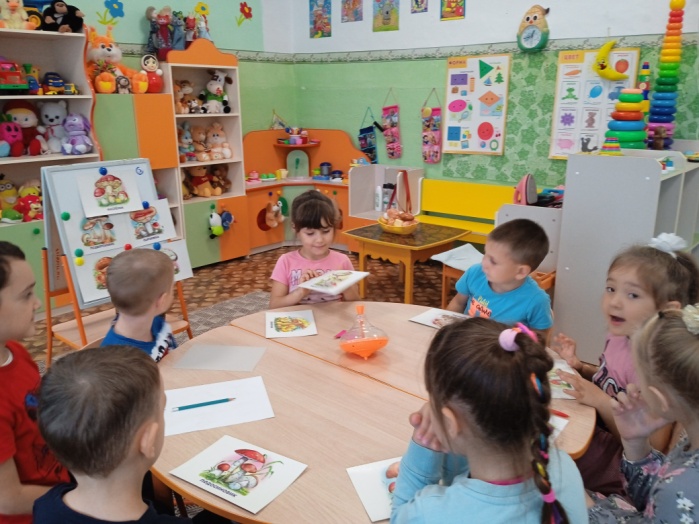 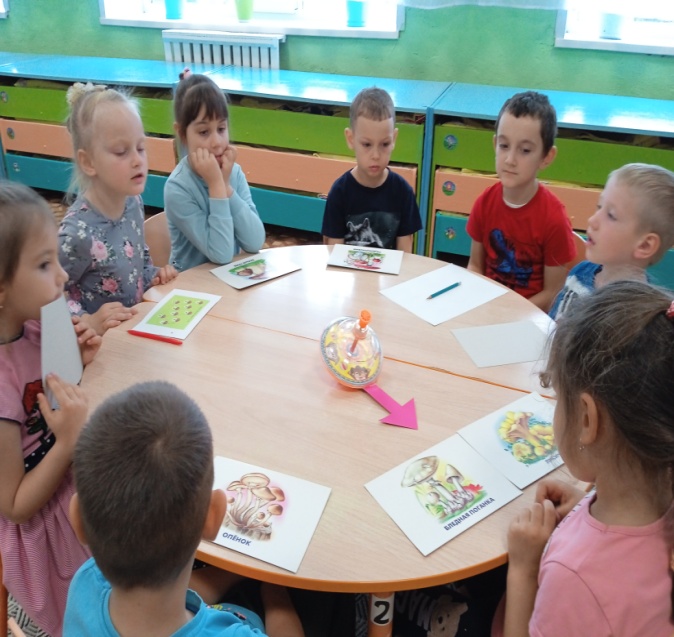 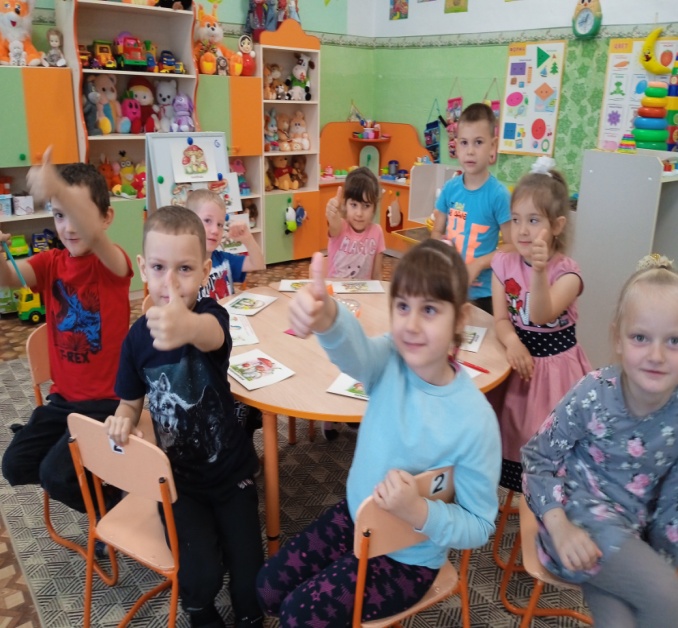                                                                             приложение № 13                            Детско – родительская фотовыставка               « За грибами в лес ходили и грибочков насолили» 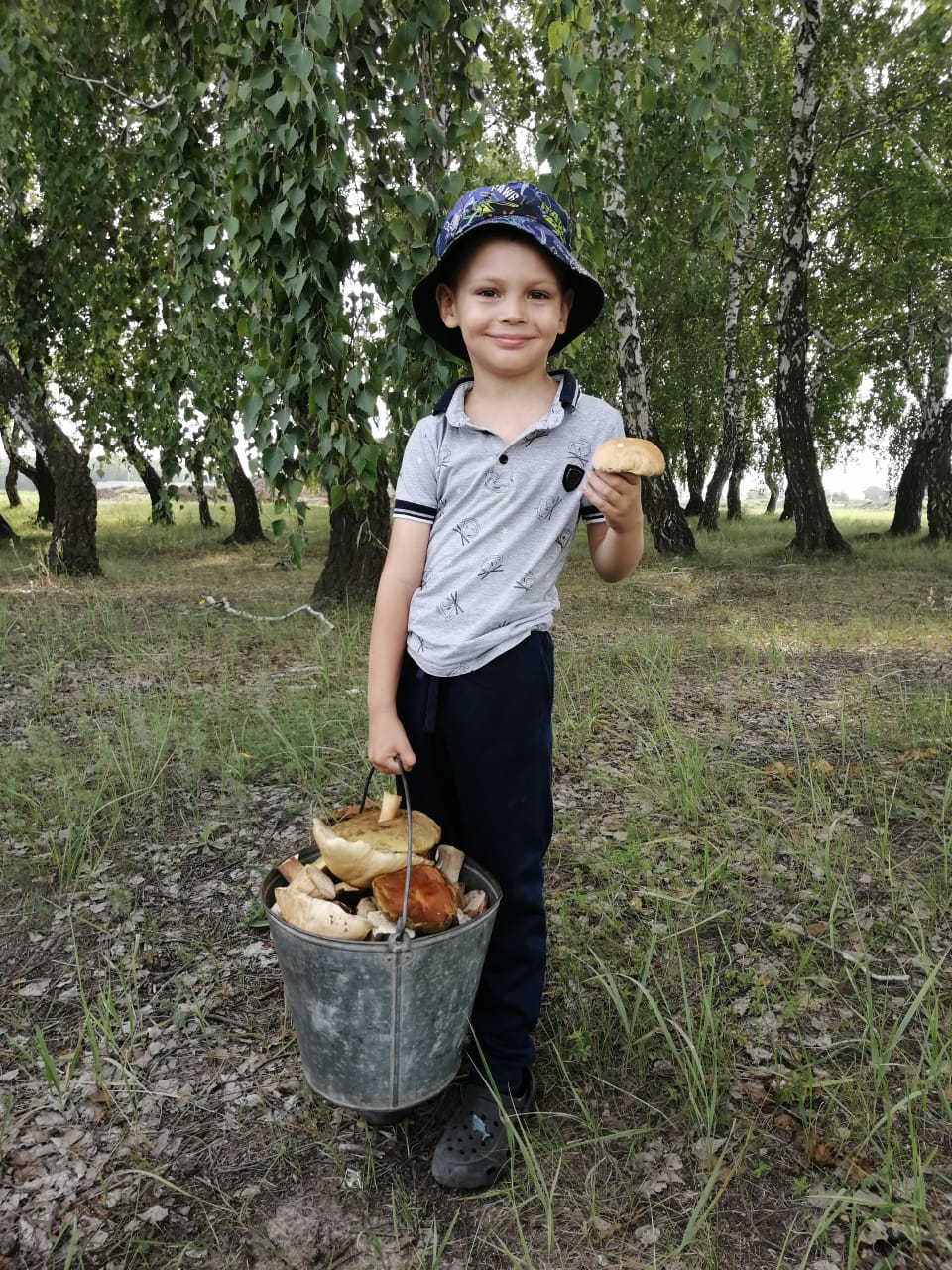 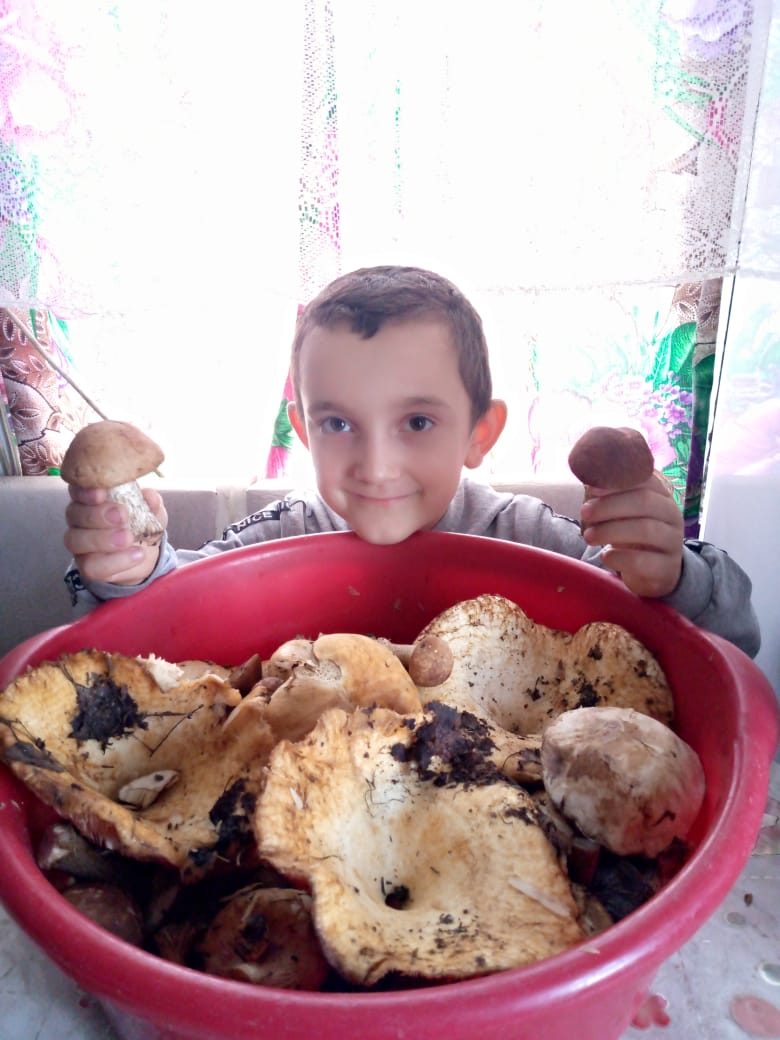 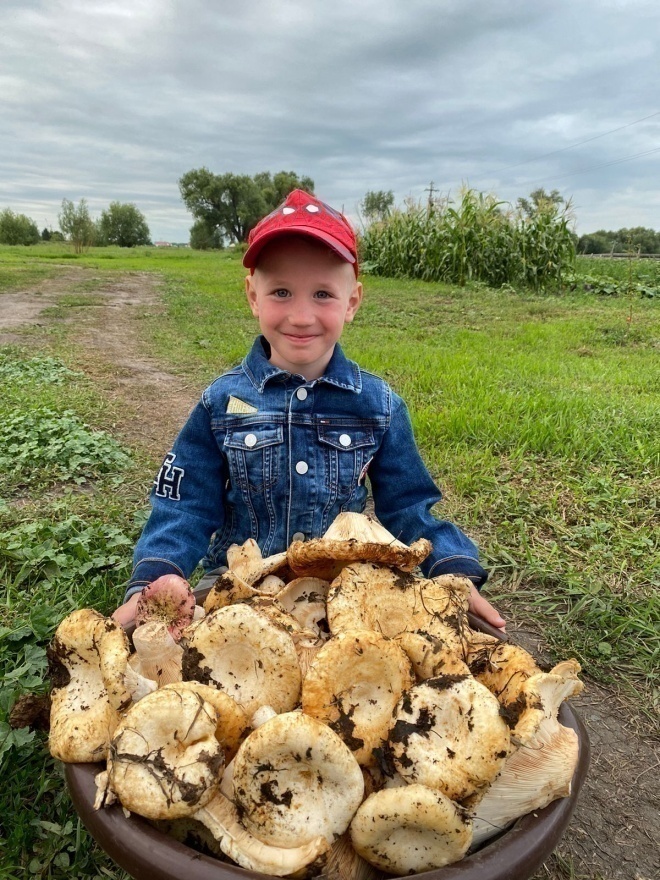 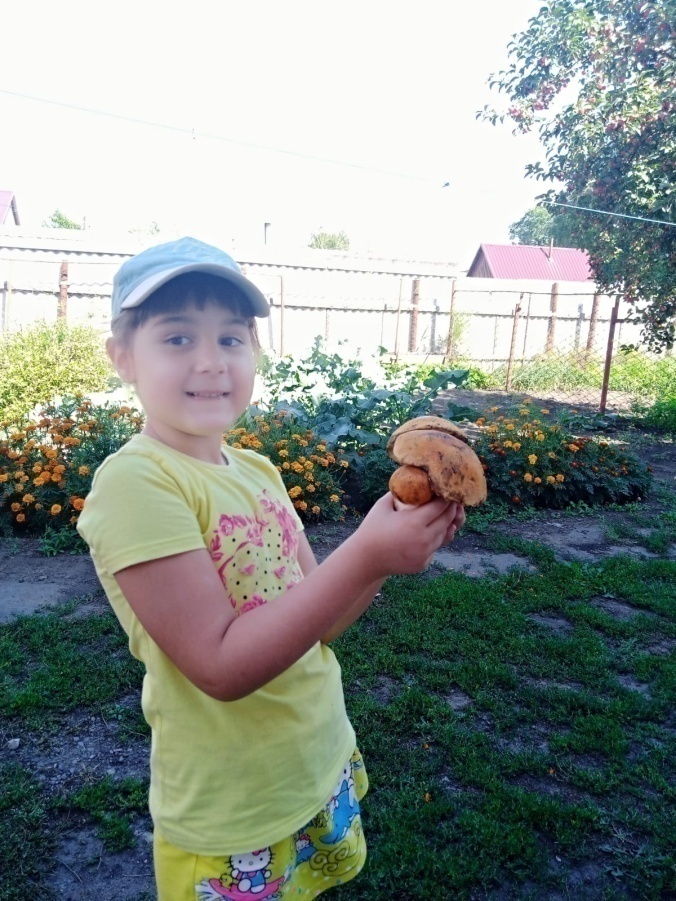 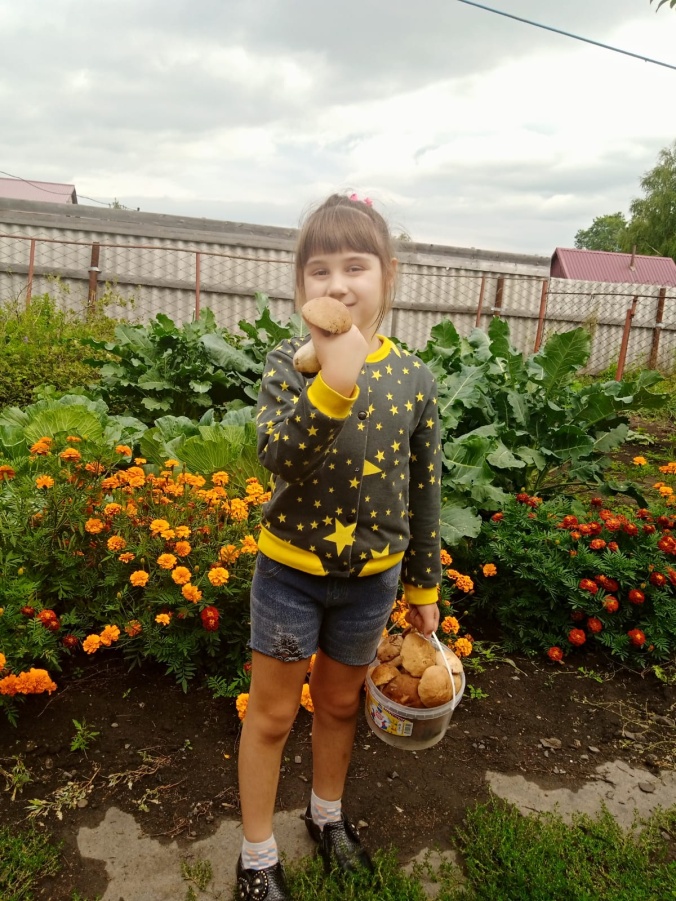 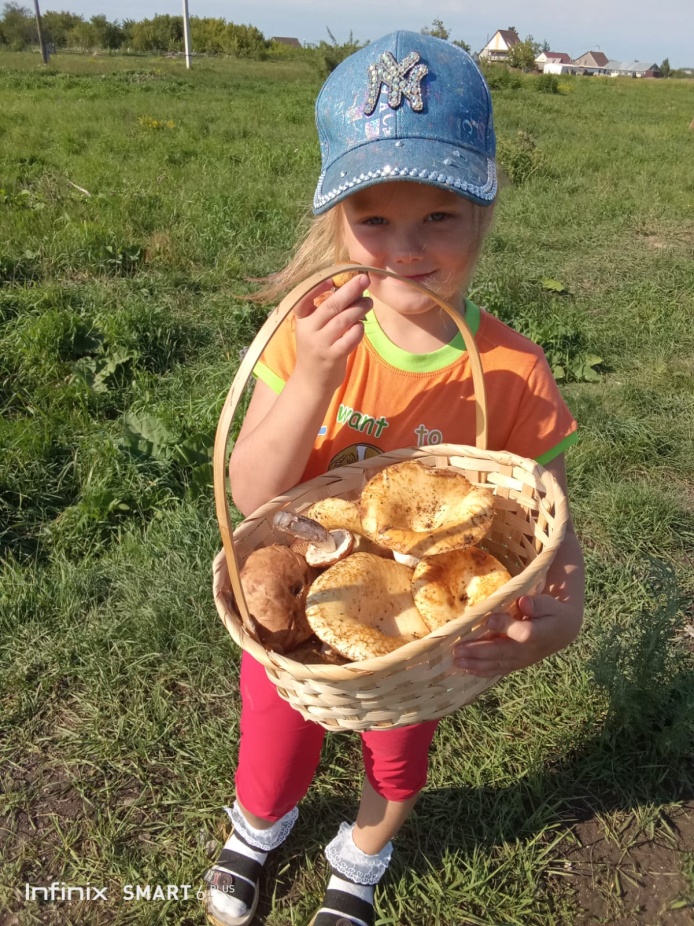 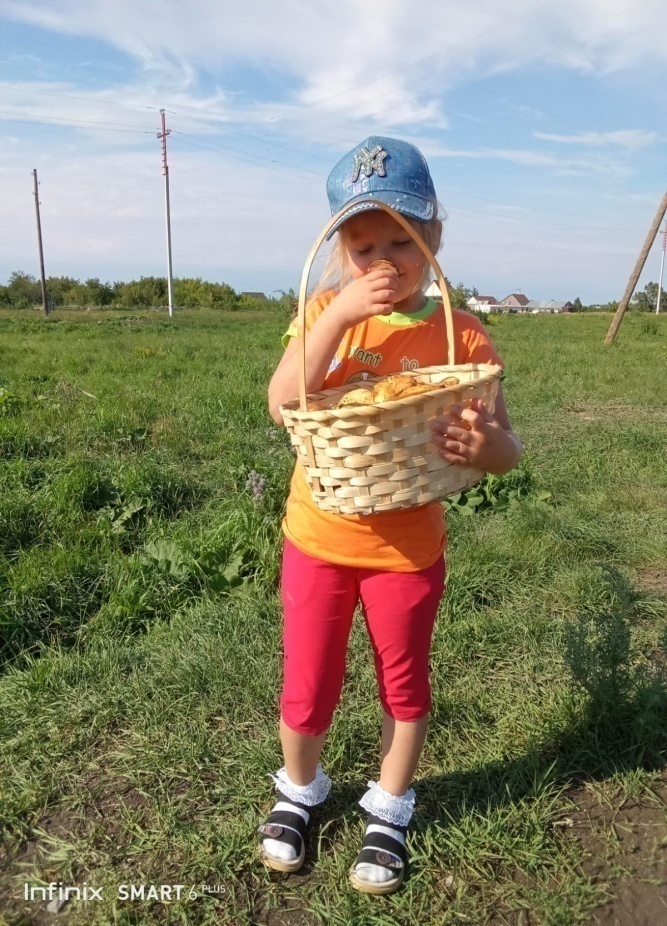 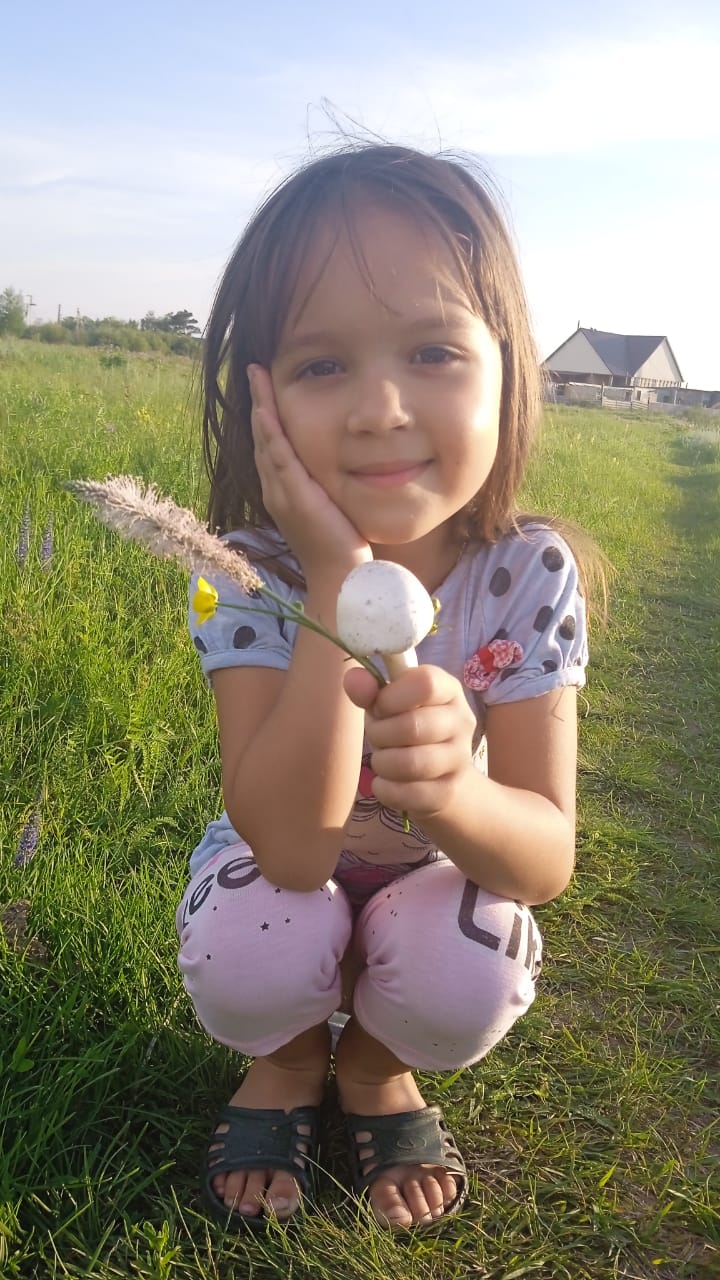 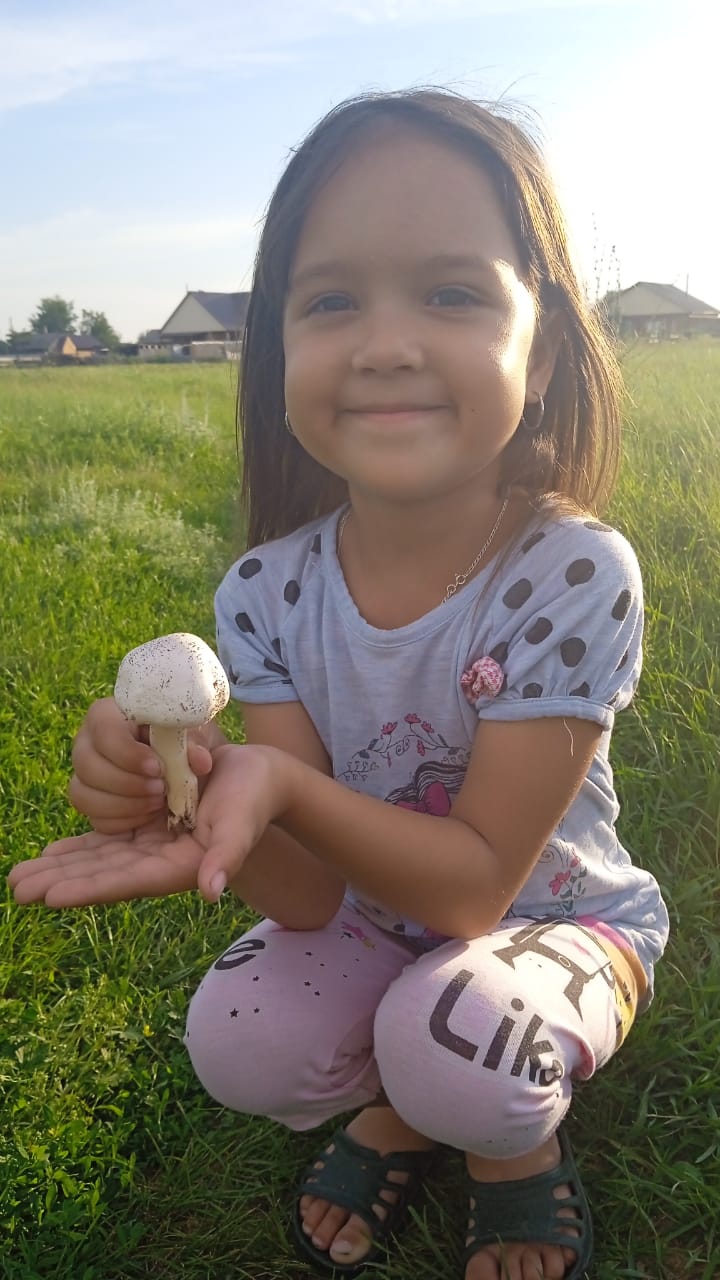 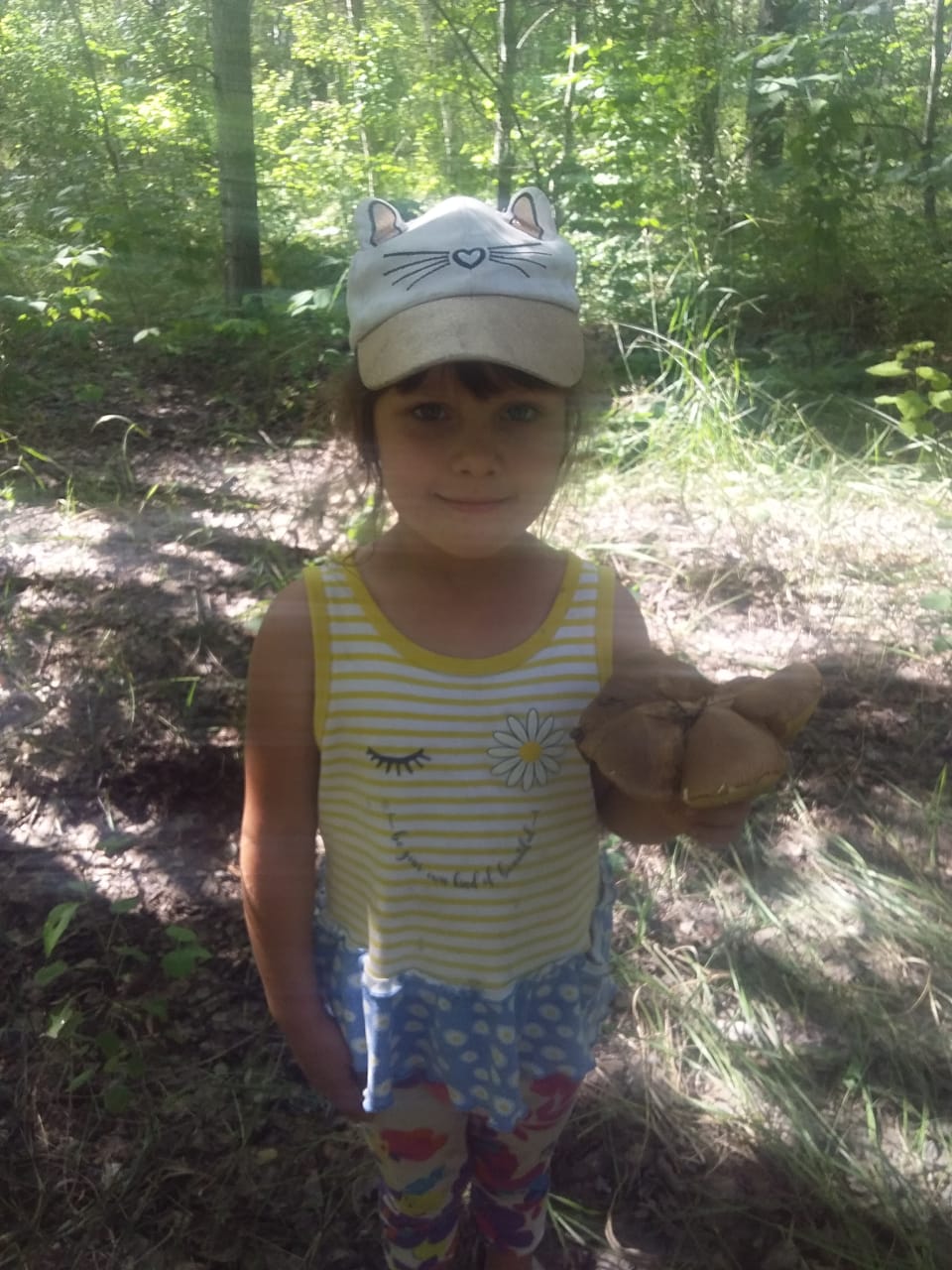 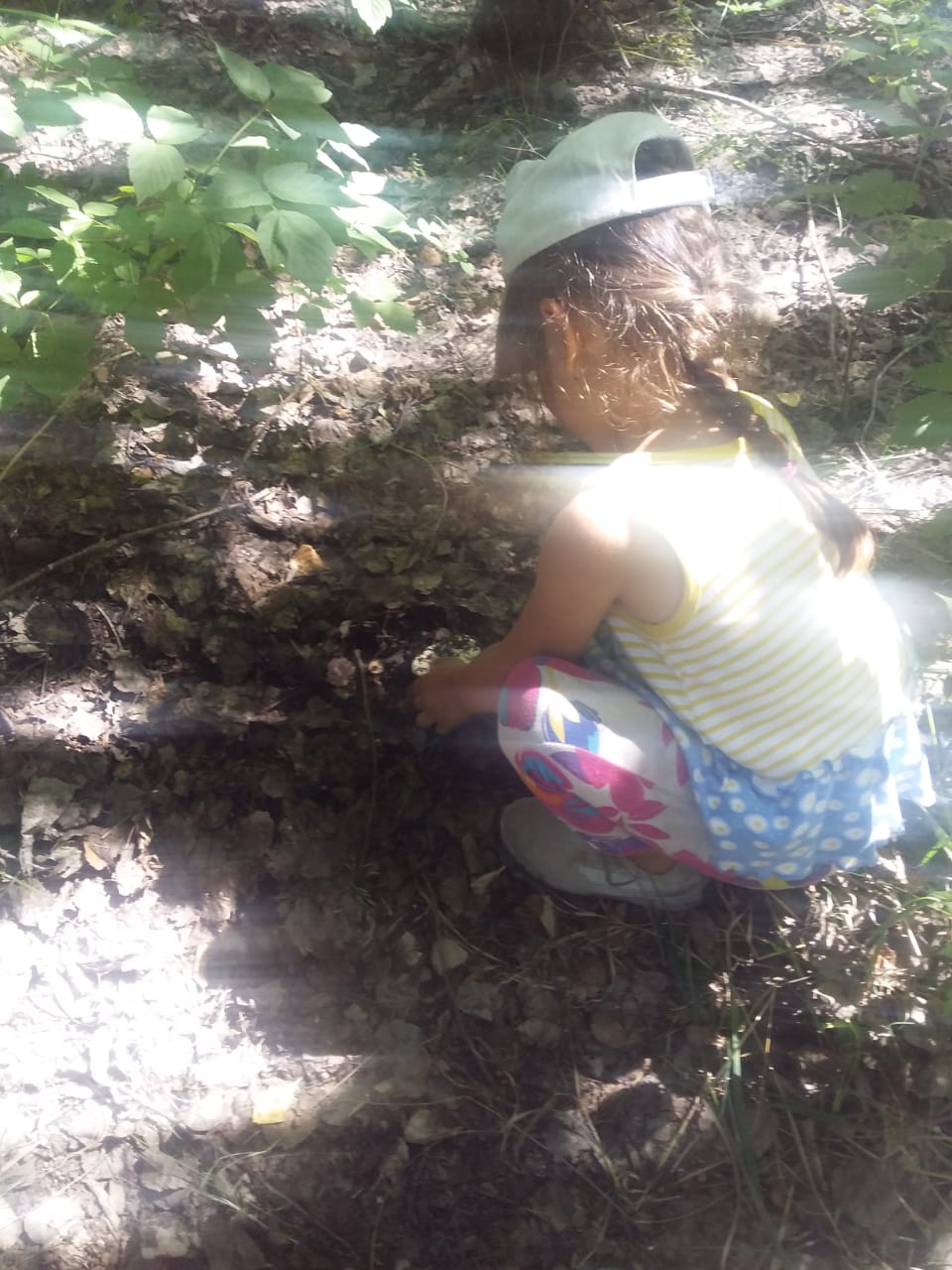 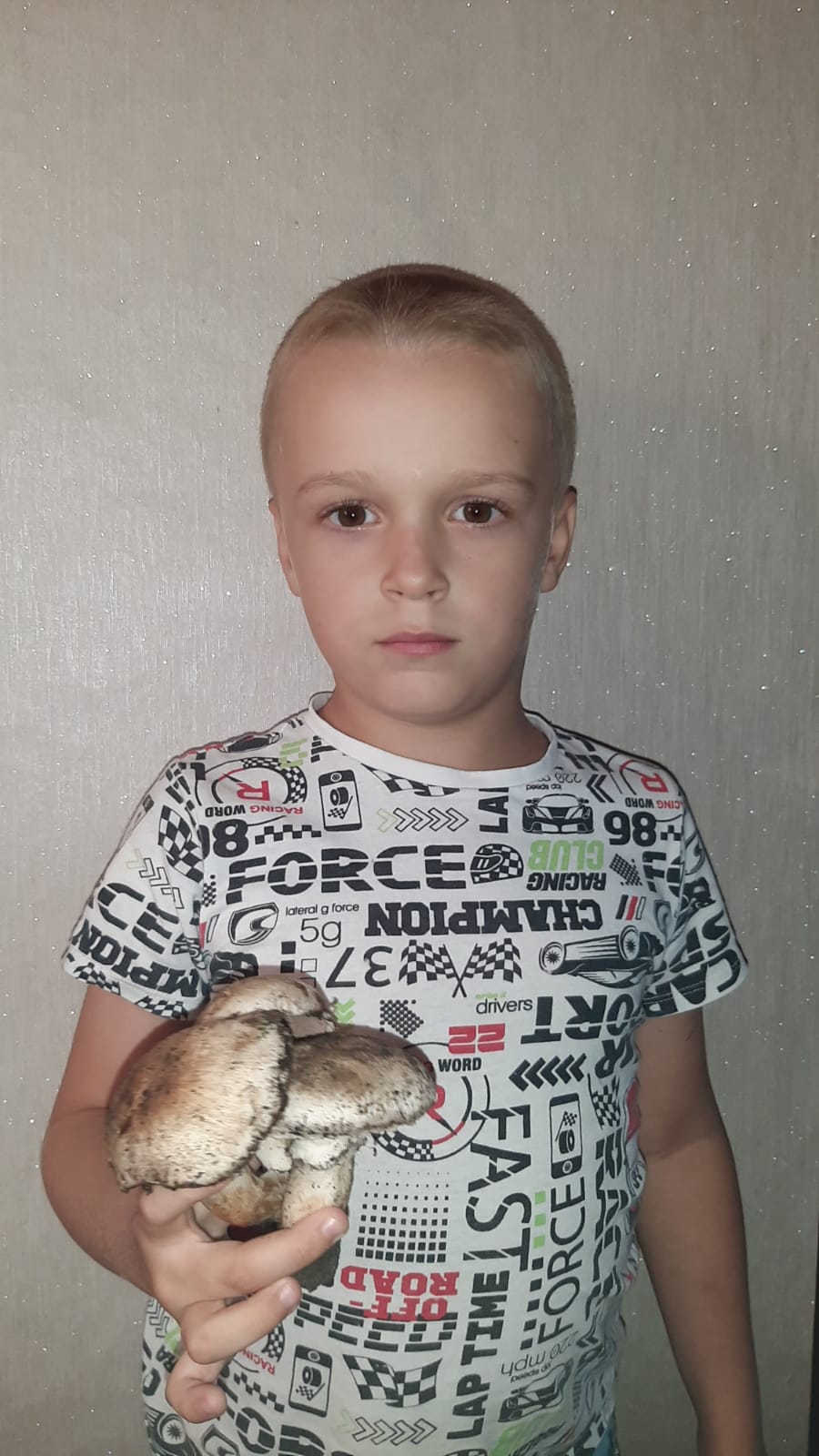 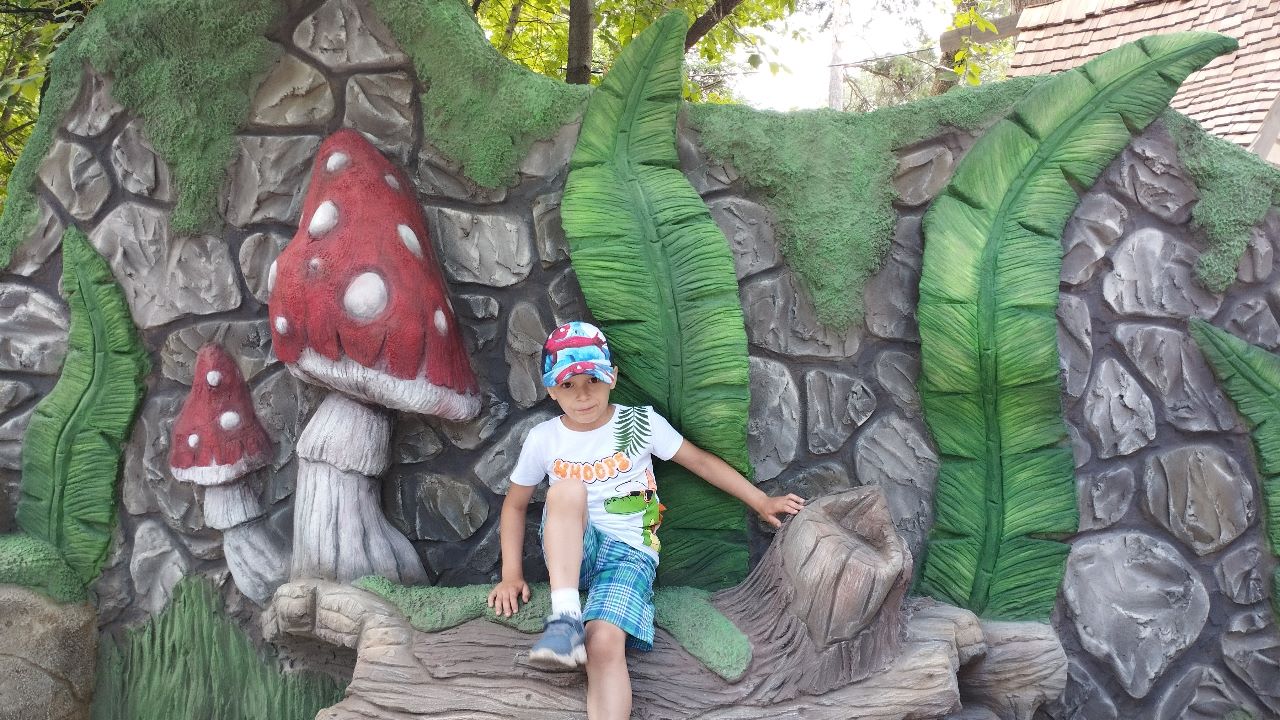 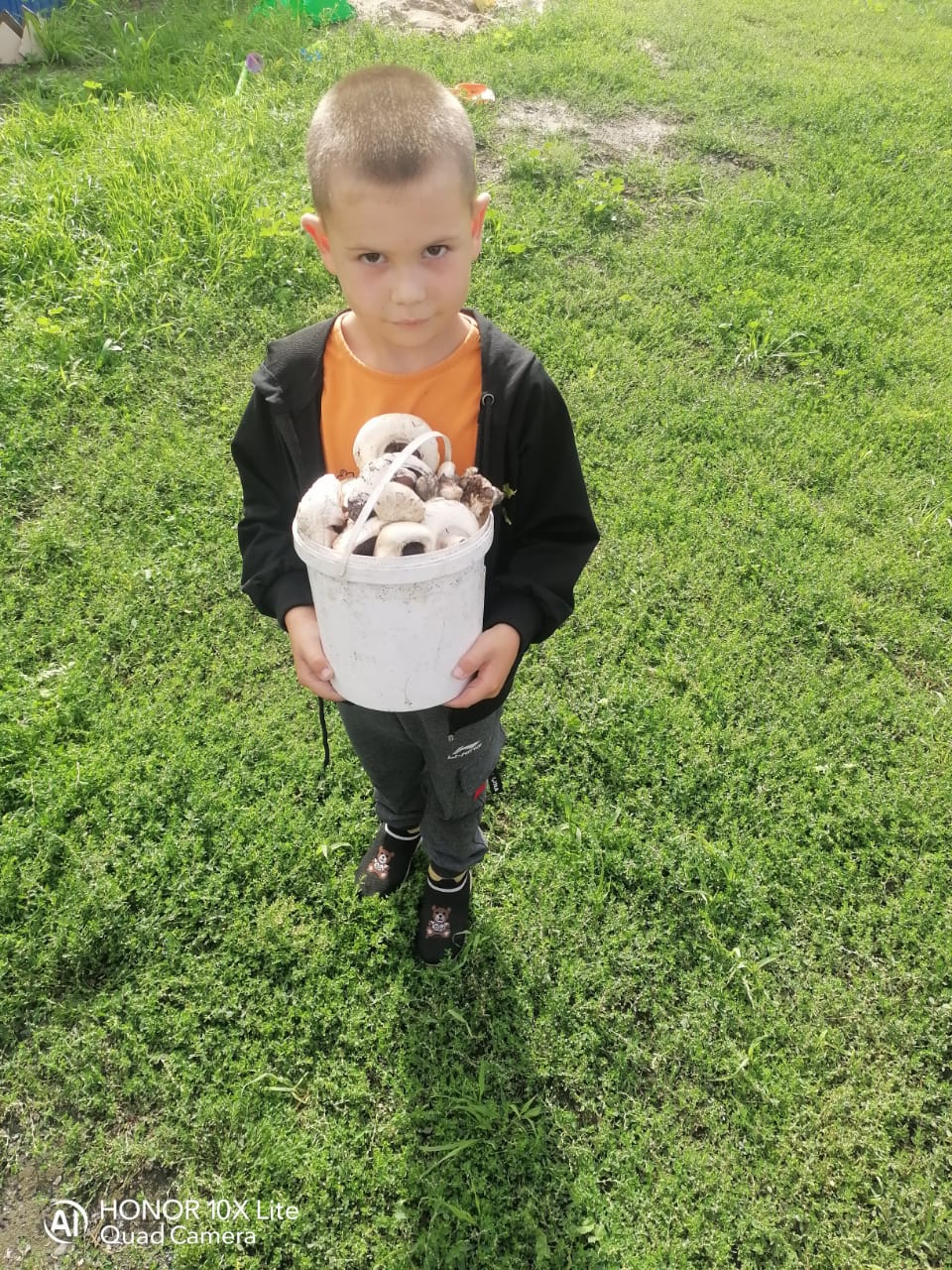 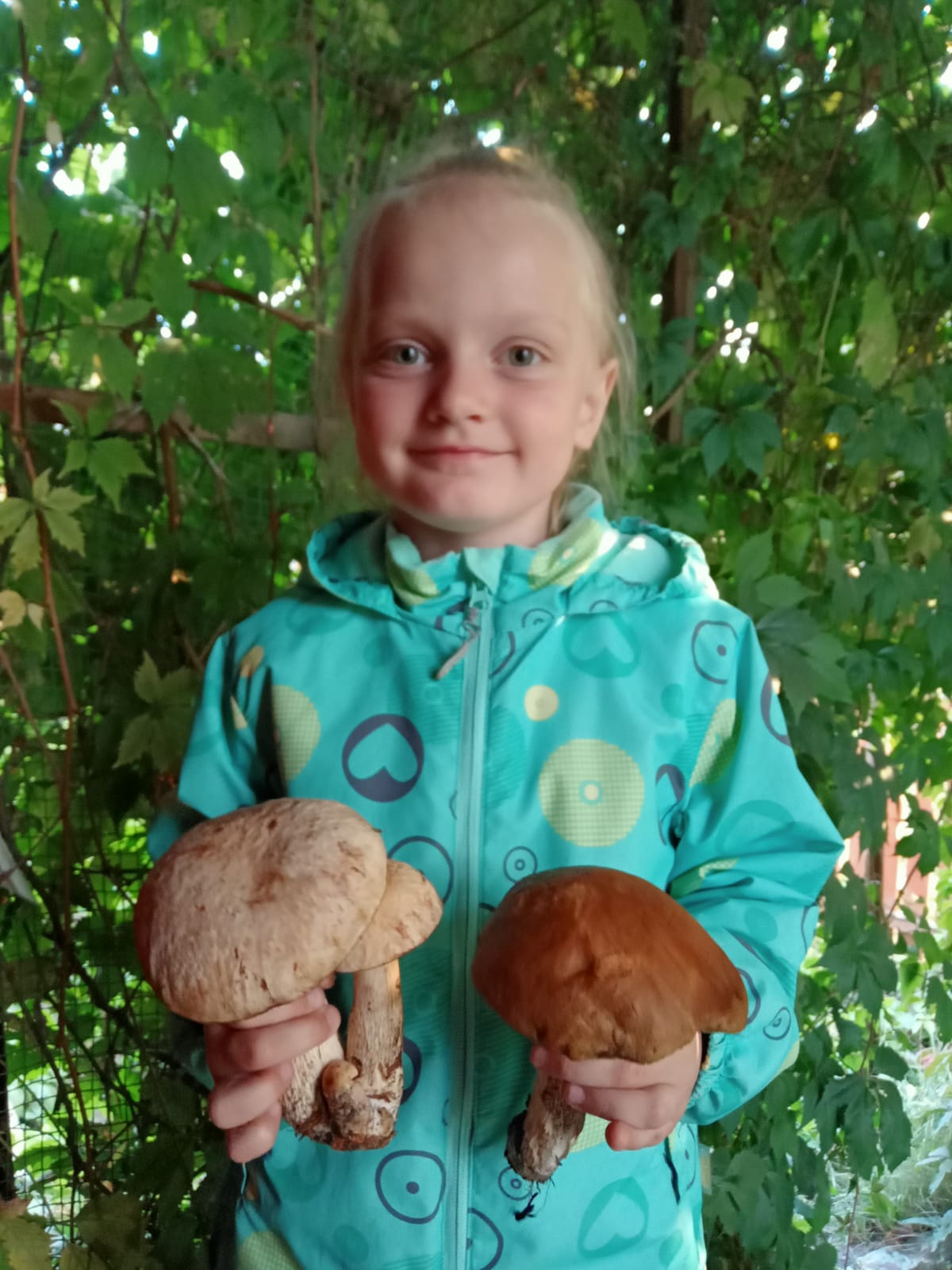 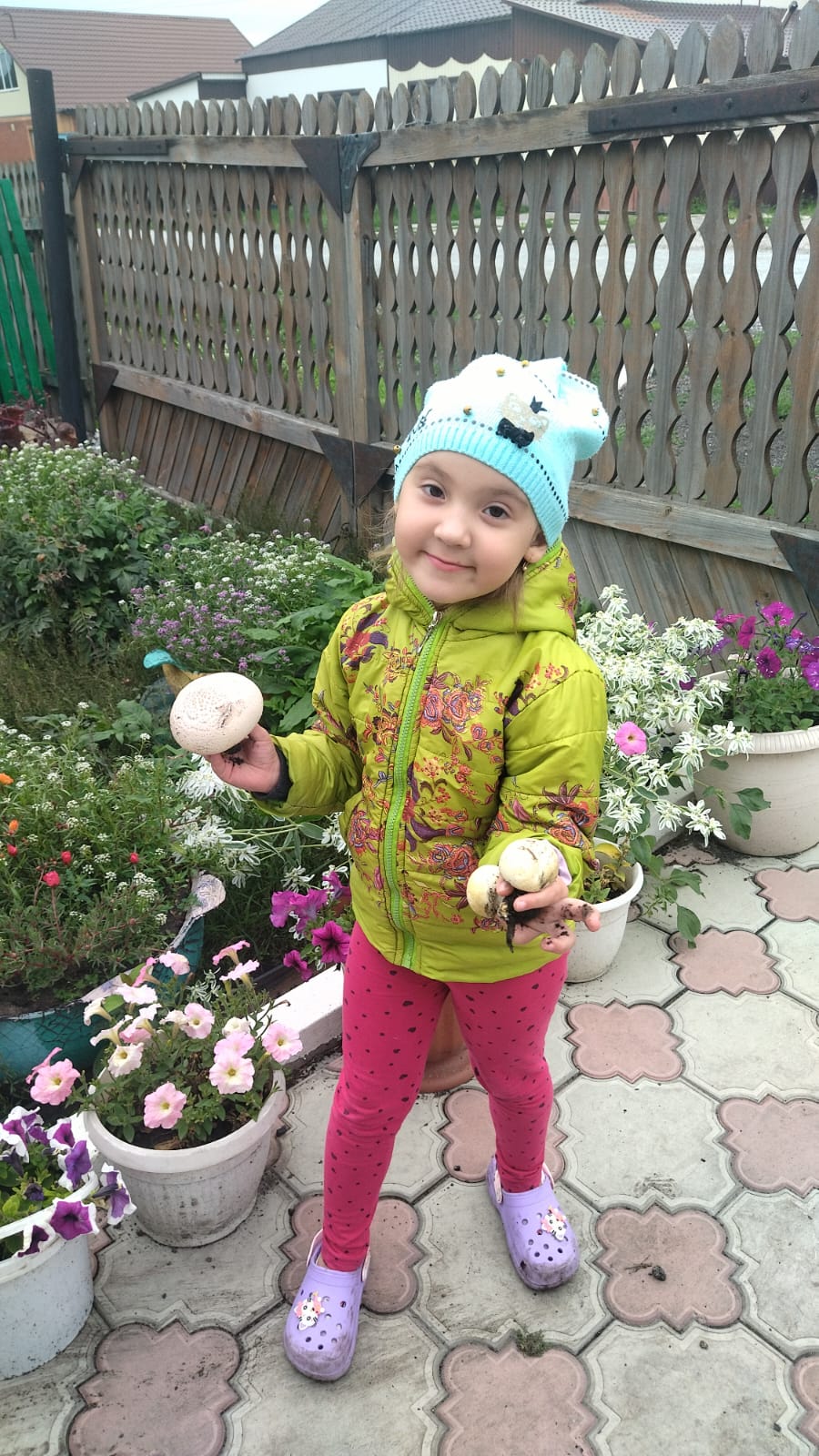 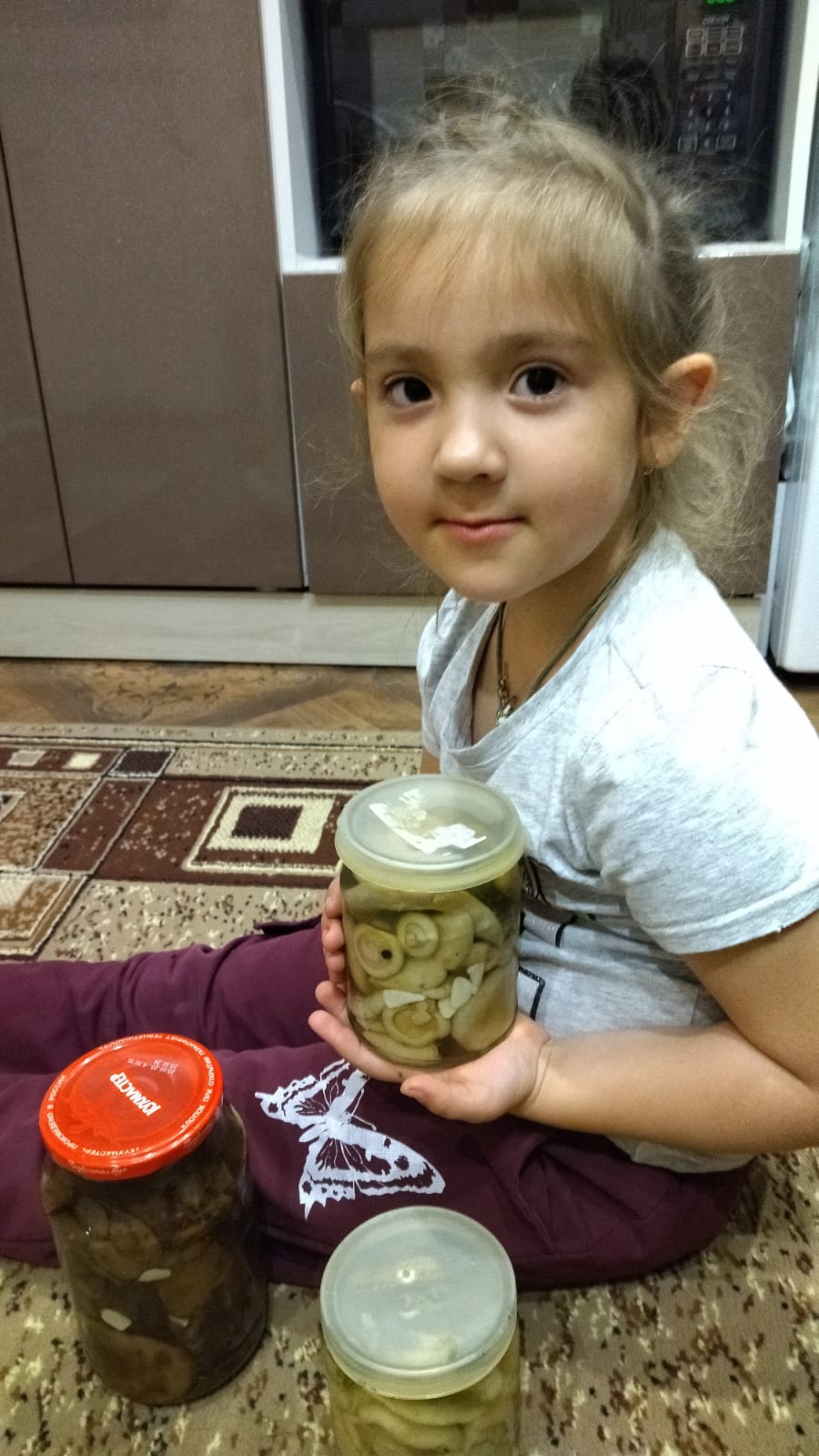 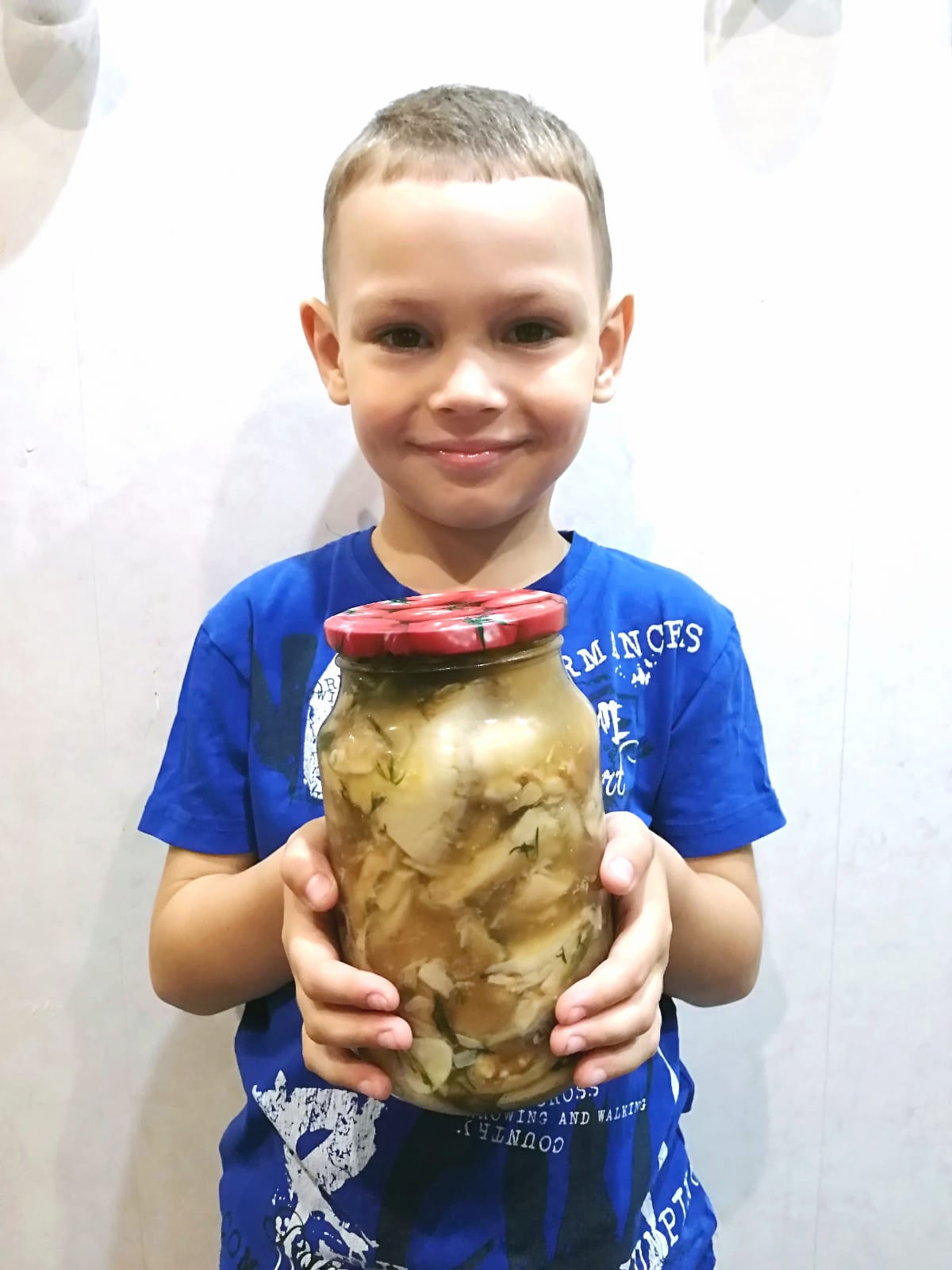 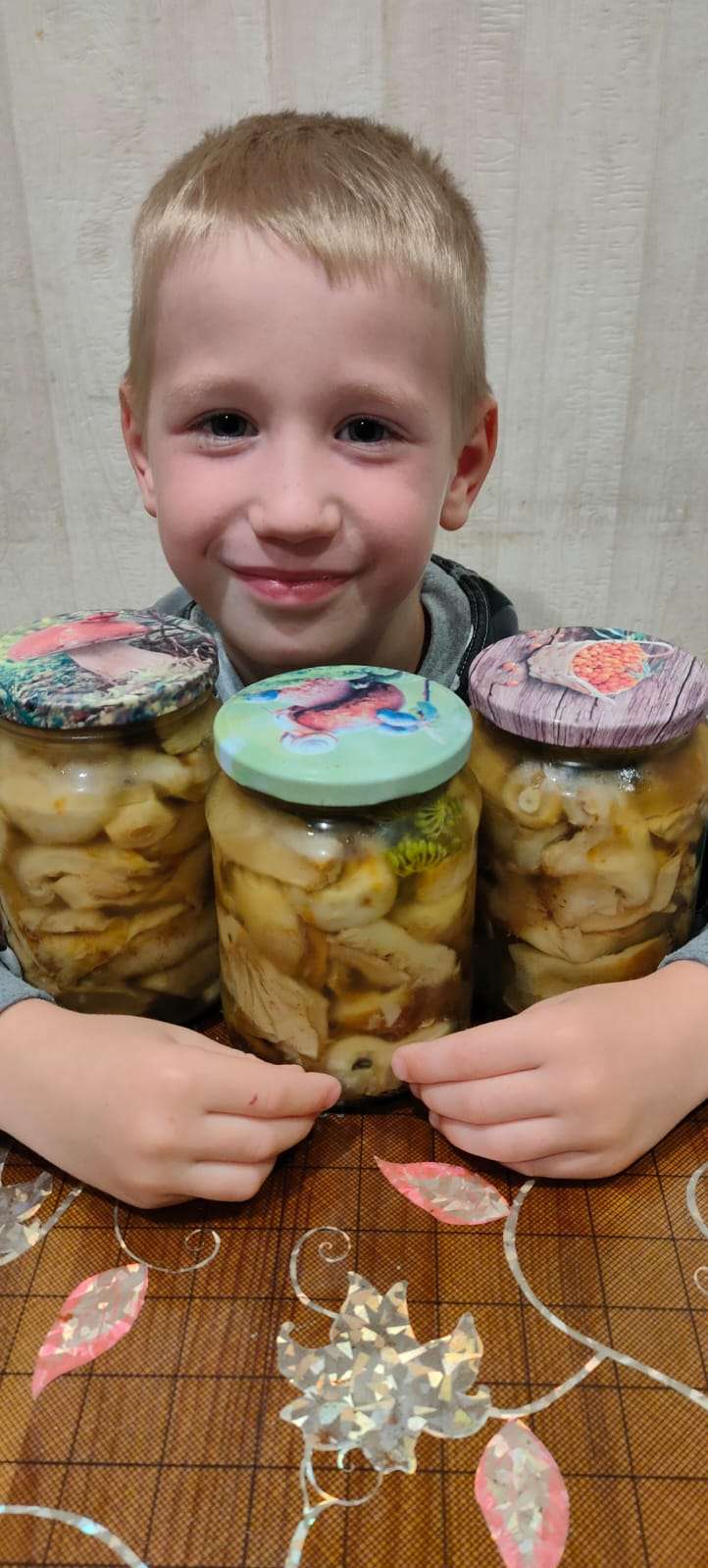 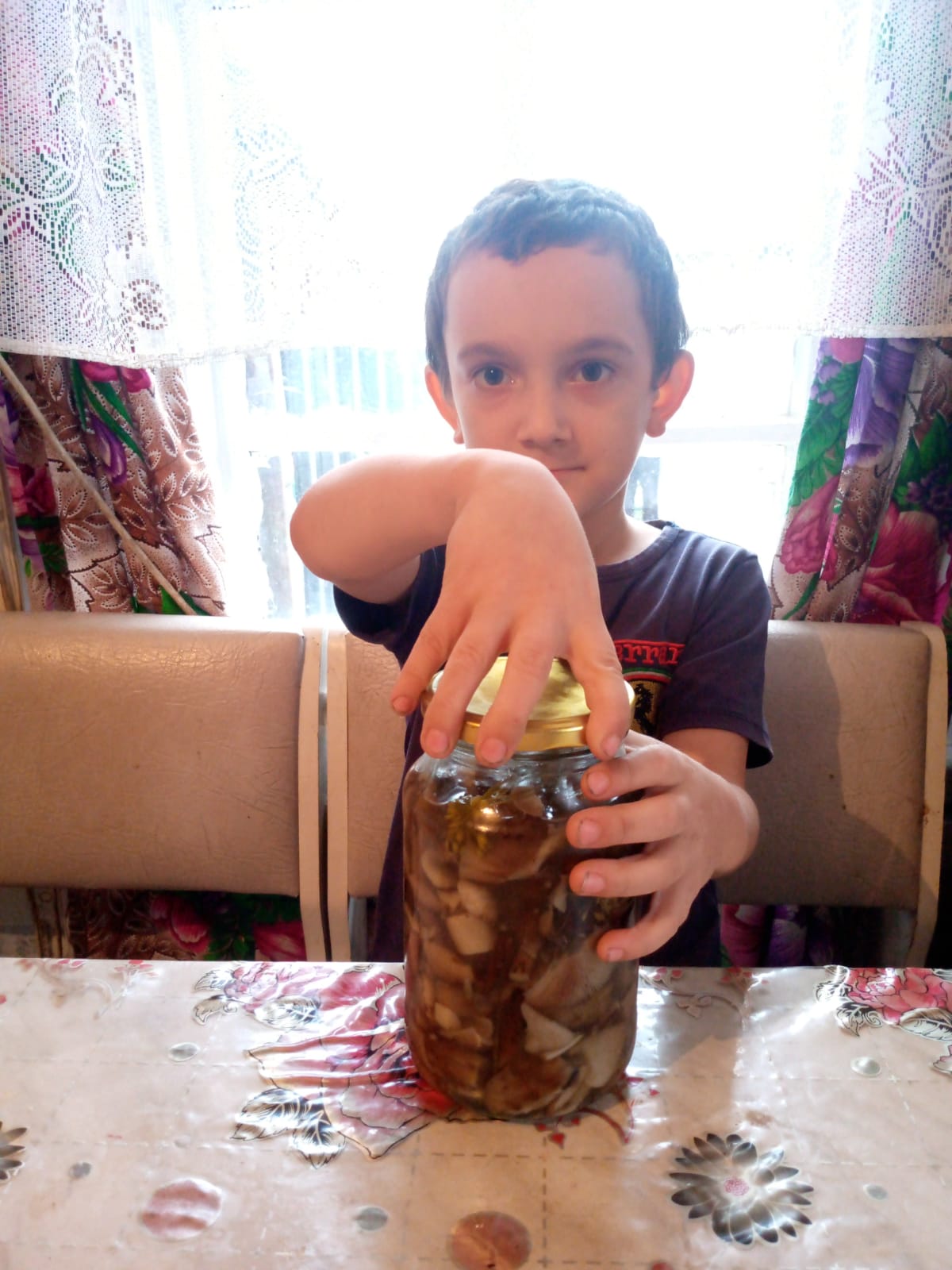 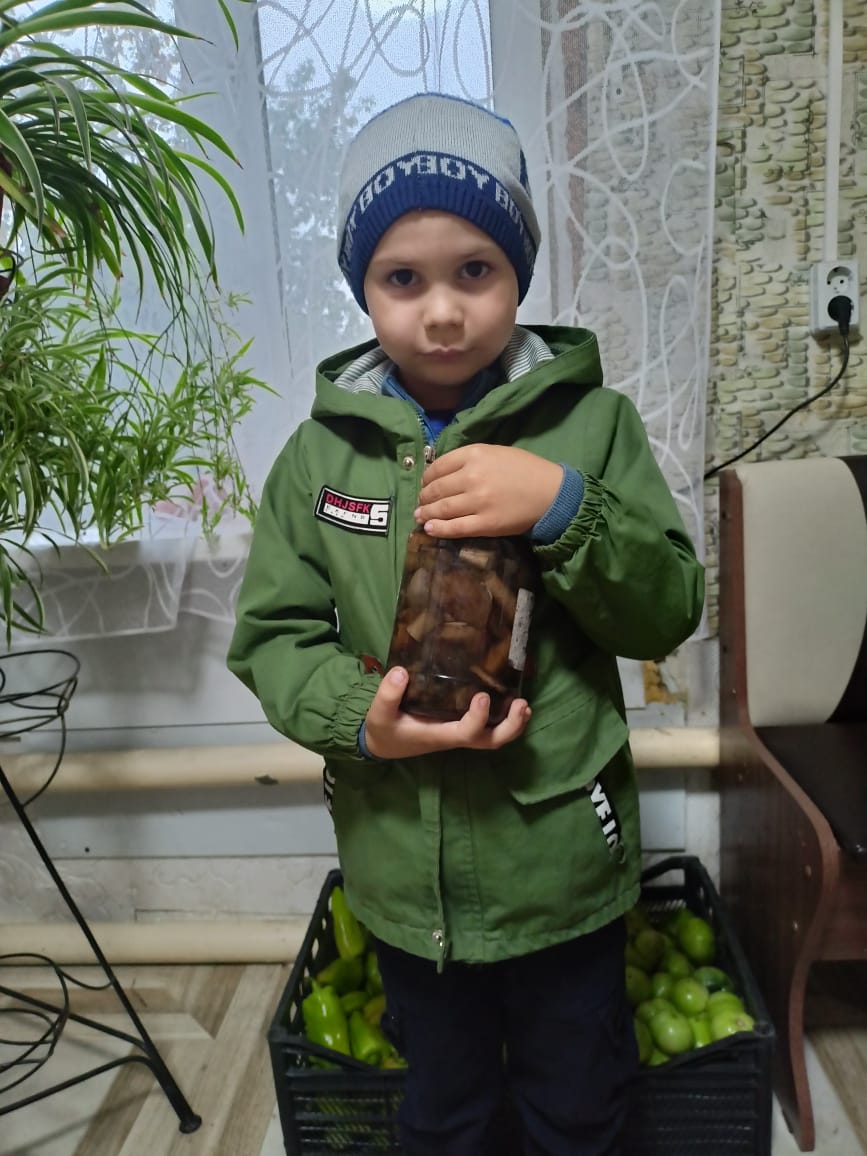 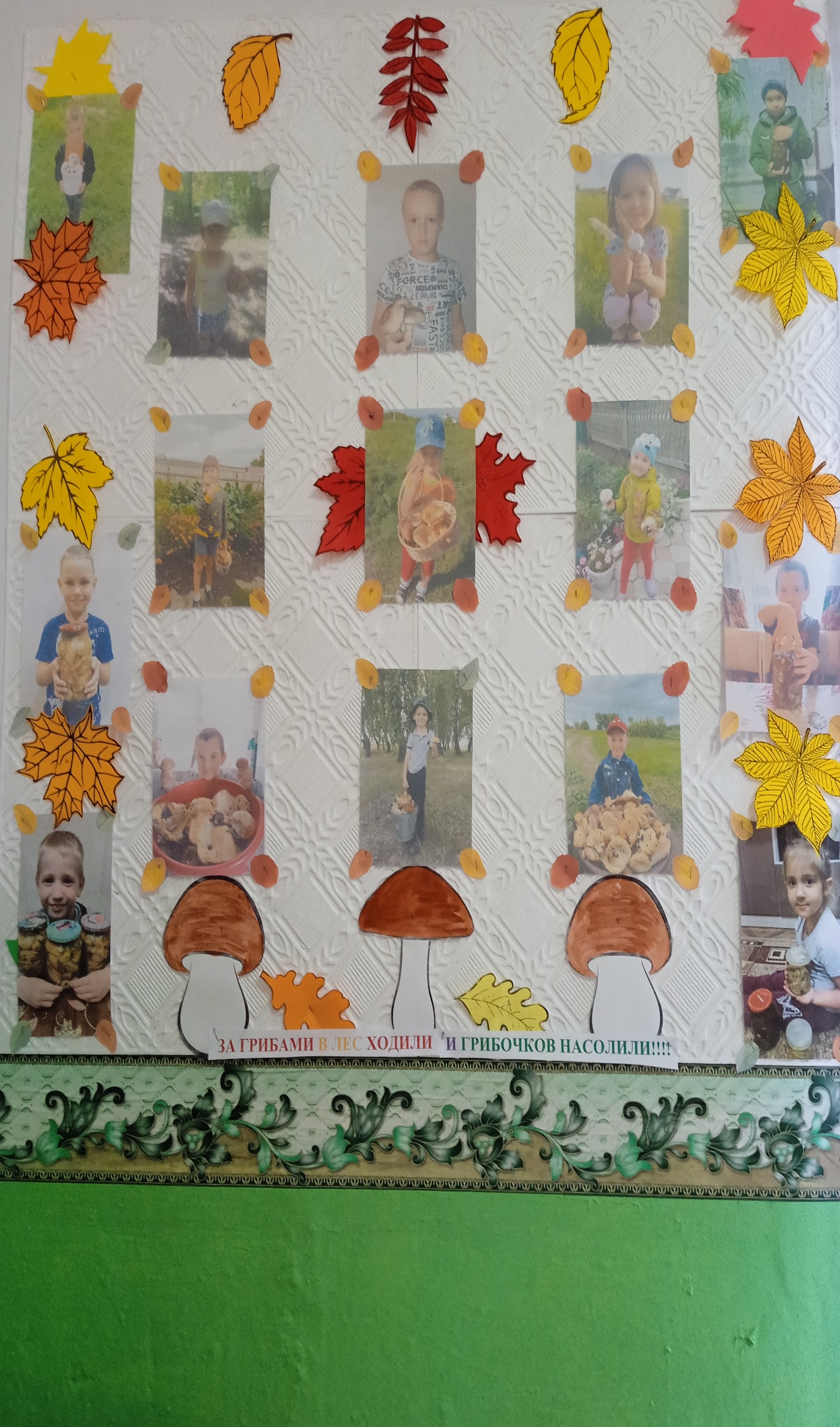             Выставка «Поделки из природного материала»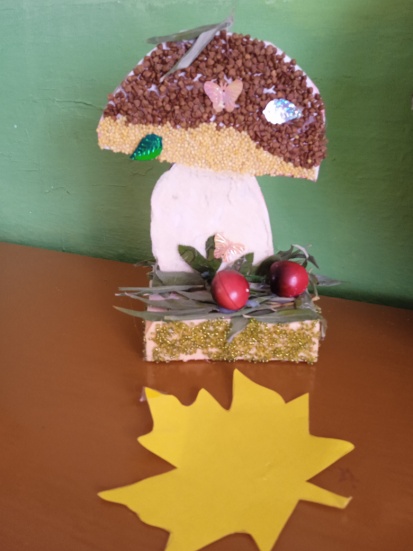 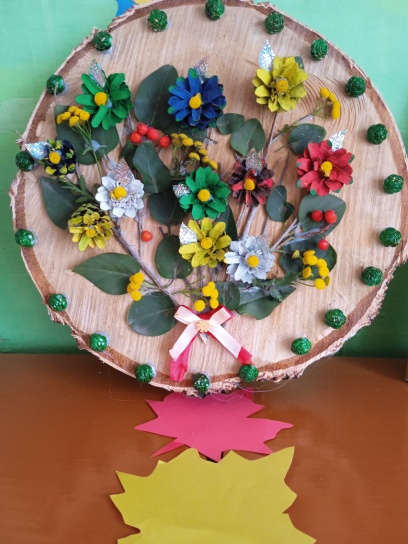 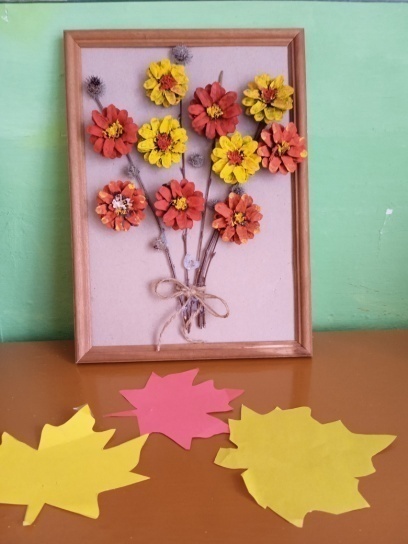 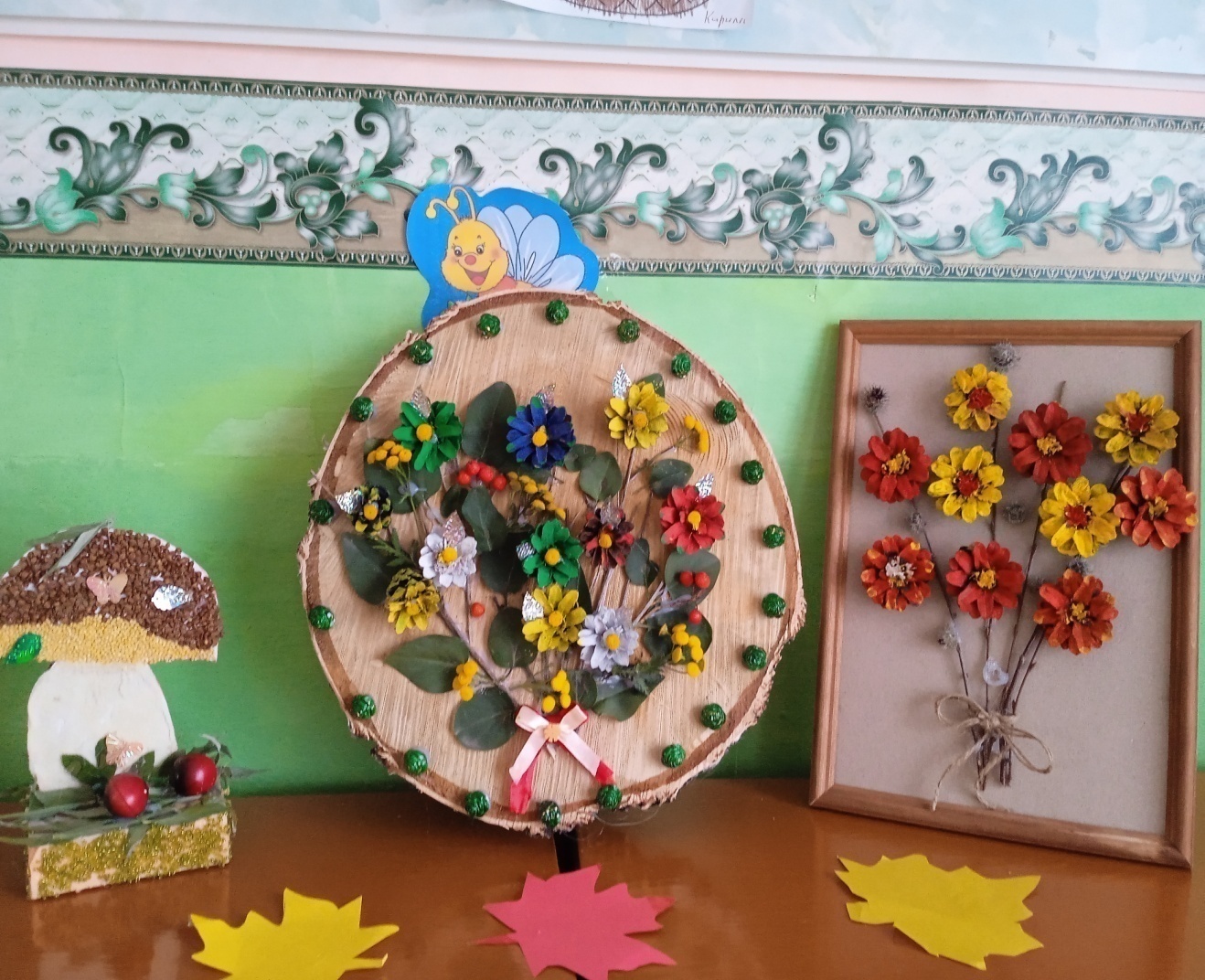 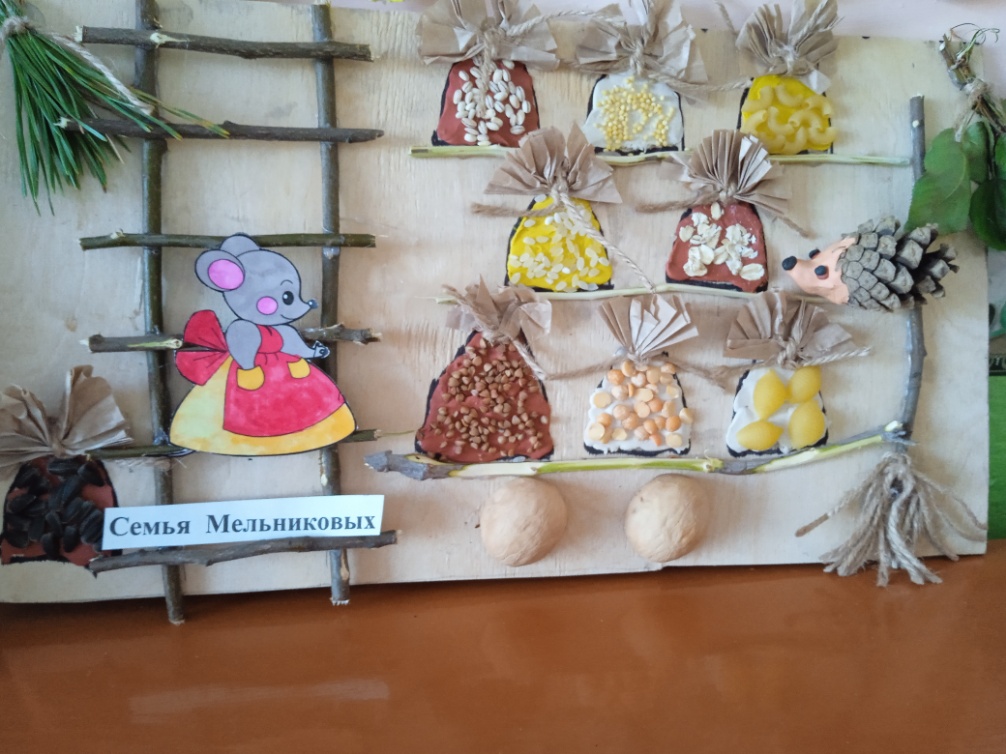 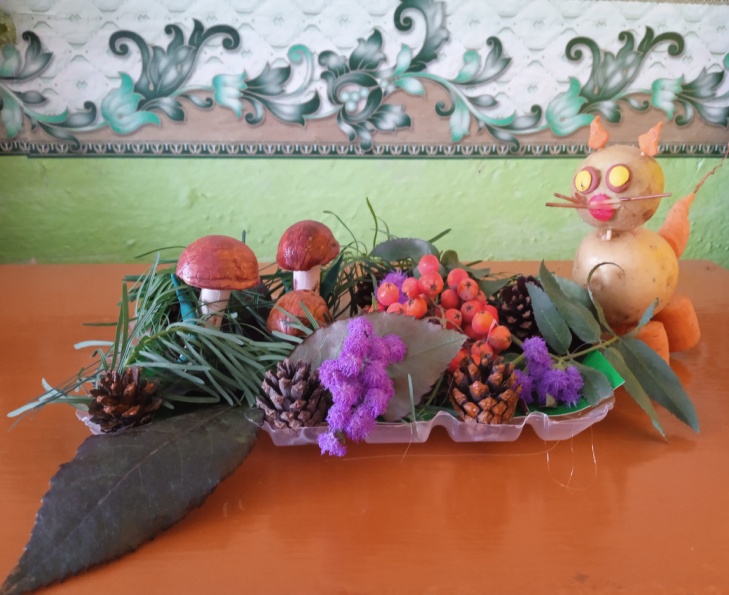 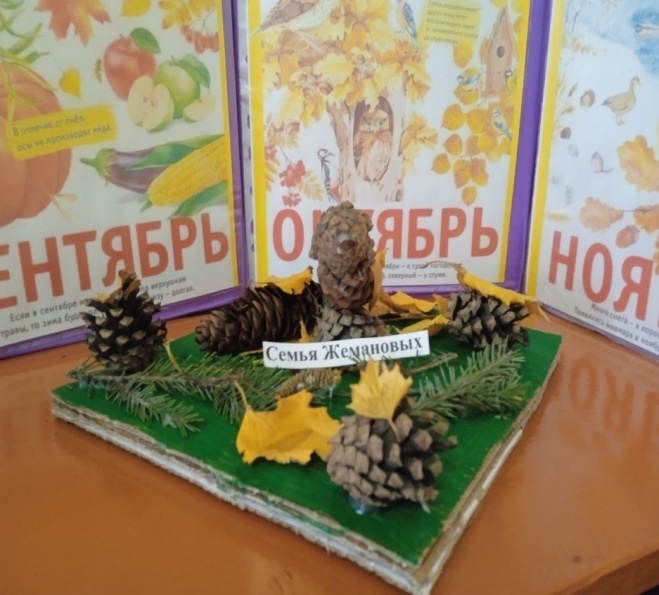 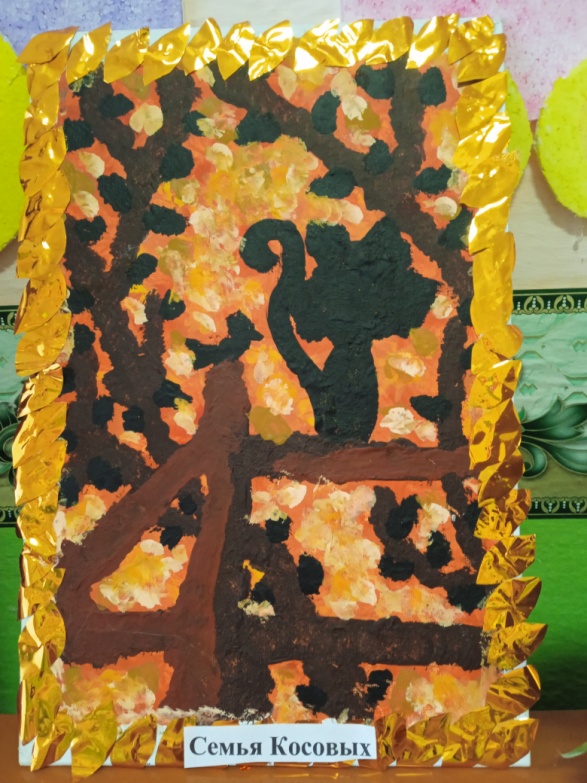 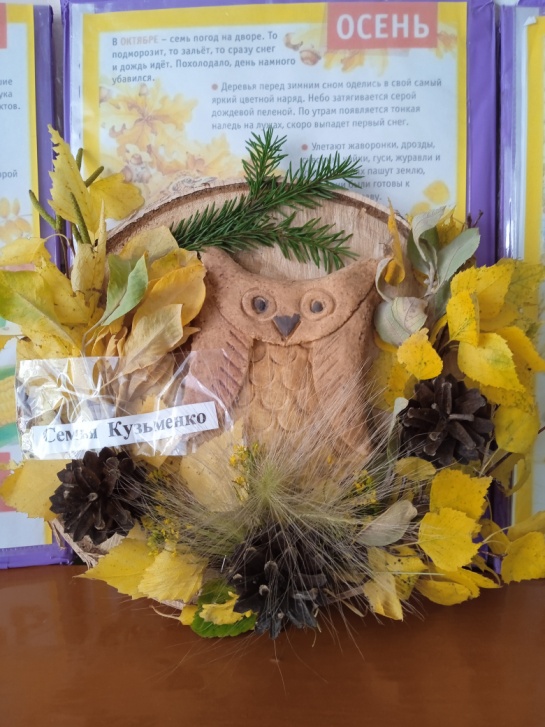 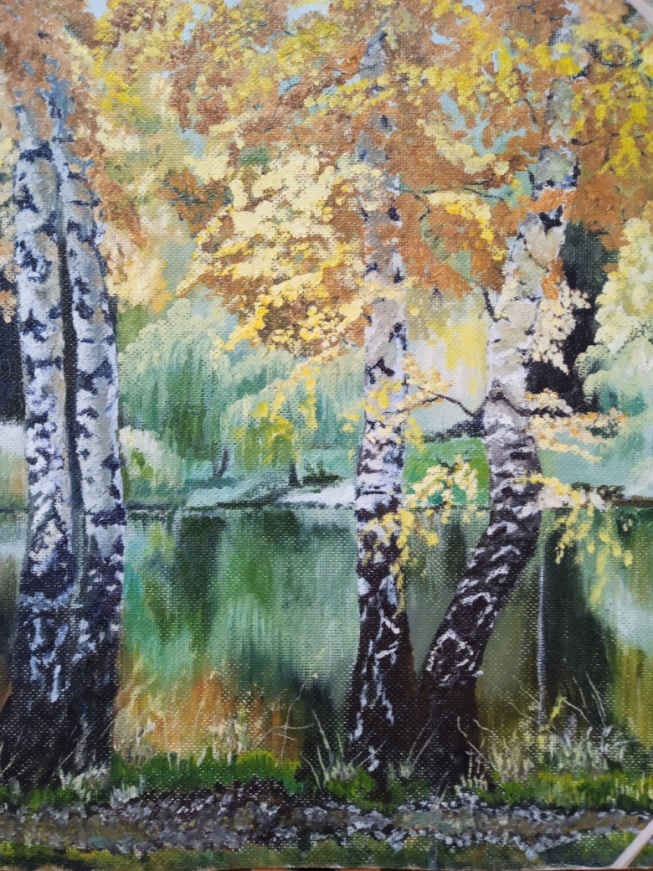 